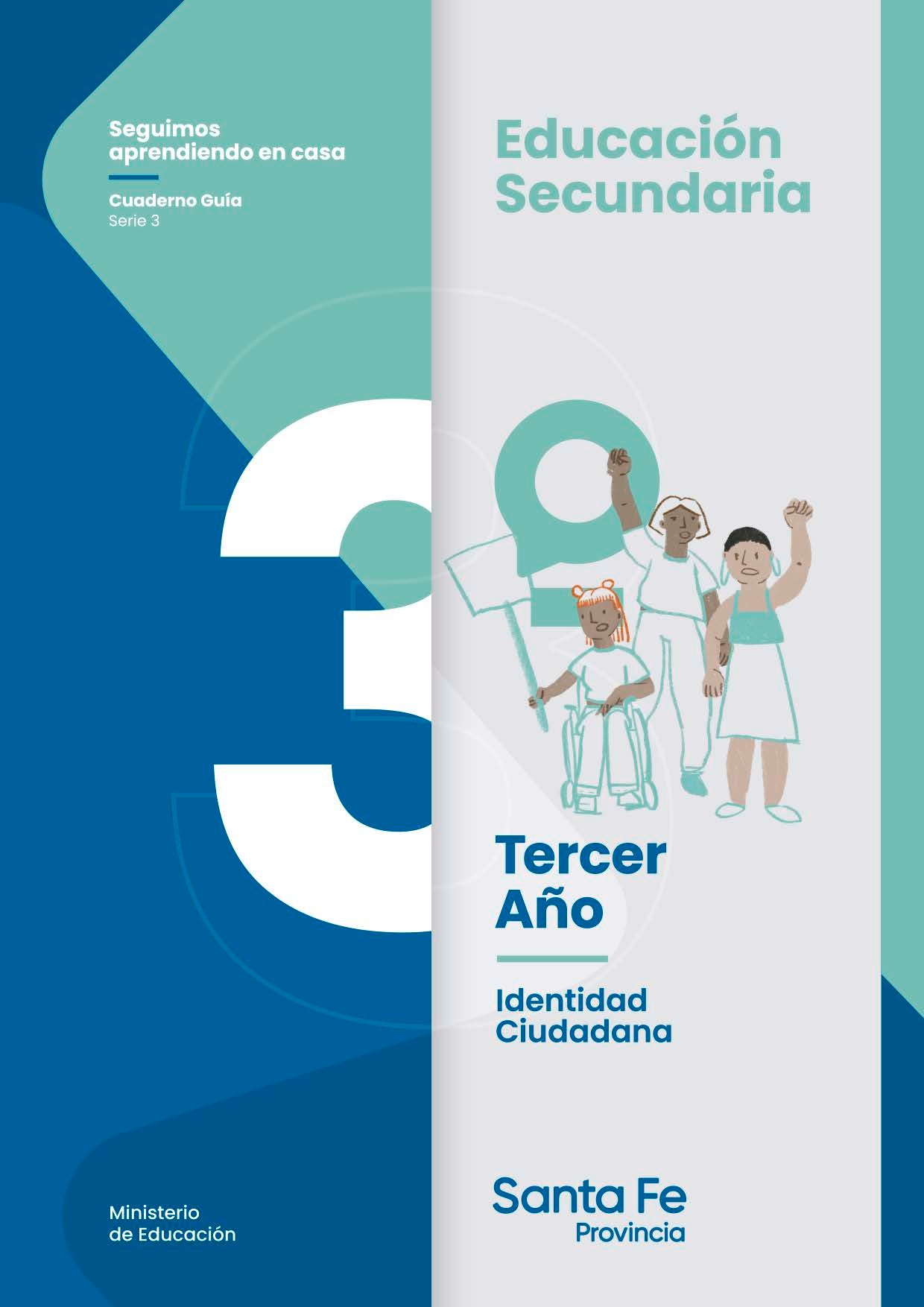 Seguimos Aprendiendo en Casa_Cuaderno GuíaSerie 3Educación Secundaria3er añoMinisterio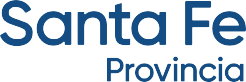 de EducaciónAutoridadesGobernador de la provincia de Santa FeOmar PerottiMinistra de EducaciónAdriana Ema CanteroSecretario de EducaciónVíctor Hugo DeblocSecretaria de Gestión Territorial EducativaRosario Guadalupe CristianiSecretario de AdministaciónCristian Andrés KuverlingSubsecretaria de Desarrollo Curricular y Formación DocentePatricia Claudia PeteanSubsecretaria de Educación InicialRosa Ana CenchaSubsecretaria de Educación PrimariaNanci Noemí AlarioSubsecretario de Educación SecundariaGregorio Estanislao ViettoSubsecretaria de Educación SuperiorPatricia Carolina MoscatoDirector Provincial de Educación PrivadaRodolfo Camilo FabucciDirectora Provincial de Educación EspecialAnalía Silvana BellaDirector Provincial de Educación TécnicaSalvador Fernando HadadDirector Provincial de Educación FísicaAlfredo Guillermo GiansilyDirectora Provincial de Educación Permanente de Jóvenes y AdultosLucía Nora SalinasDirector Provincial de Educación RuralUbaldo Aníbal LópezDirectora Provincial de Educación Intercultural BilingüeAlejandra Mariela CianDirectora Provincial de Educación Hospitalaria y DomiciliariaRaquel Susana TibaldoDirector Provincial de Educación en Contextos de Privación de la LibertadMatías SolmiDirectora Provincial de Bienestar DocenteAnabella Carina FierroDirector Provincial de Tecnologías EducativasNorberto Daniel PellegriniDirectora Provincial de Equidad y DerechosVanina Paola FlesiaDirector Provincial de Investigación y Evaluación EducativaFrancisco CorgnaliCoordinador de Formación Profesional y Capacitación LaboralClaudio Enrique HerreraSupervisor General de Educación PrivadaRicardo Norberto GonzálezCoordinación pedagógica generalMarcela Manuale, María Eugenia Meyer, Gregorio Vietto, Laura VizcayCoordinación transversal de contenidos y elaboración de las secuencias de enseñanzaCoordinación generalLucas CastriconeReferenteMarcelo Alejandro VelázquezLengua: María Eugenia Meyer, Laura VizcayMatemática, Química y Física: Lucas Castricone, María Cristina Portillo.Ciencias Naturales: Antonela Romano, Edmundo Oscar AguileraCiencias Sociales: Marcelo Velázquez Educación Artística: Carolina Costanti Equipos de:Educación Intercultural Bilingüe Educación Sexual IntegralConsultores regionales: Andrea Leiva, Valeria Ella, Alejandra Gretter, Sol Lacánfora, Edgardo TorresDiseño editorialCoordinación y maquetaciónCarolina IbañezIlustracionesCamila MallozziPortadaSecretaría de Comunicación Social Cristián A. CordovadoLogísticaMauricio Majul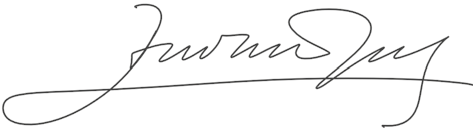 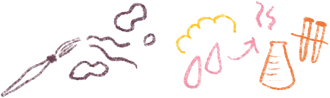 A nuestros estudiantes de Secundaria Orientada y TécnicaAcá va nuestro tercer cuaderno para el nivel secundario.Llega con nuevos desafíos para aprender, para vincular saberes que ayudan a comprender el mundo en que vivimos y los modos de construir conocimientos en la actualidad, para comprendernos a nosotros mismos conociendo el entorno en el que vamos creciendo y participando de su cultura.Las propuestas tienen como objetivo ayudar a avanzar paso a paso, año a año y tienen el valor de ser para todas y todos los estudiantes santafesinos. Cada uno recibe su cuaderno y en el trabajo que se provoca,vamos tejiendo una trama que iguala y pone en sintonía a todos los chicos y las chicas de la secundaria para transitar su trayectoria escolar.El Estado se hace así presente en su tarea de custodiar el derecho a la educación, el tuyo y el de todas y todos.Es nuestro deseo que este material contribuya a cons- truir y sostener un mejor vínculo con la escuela cada día.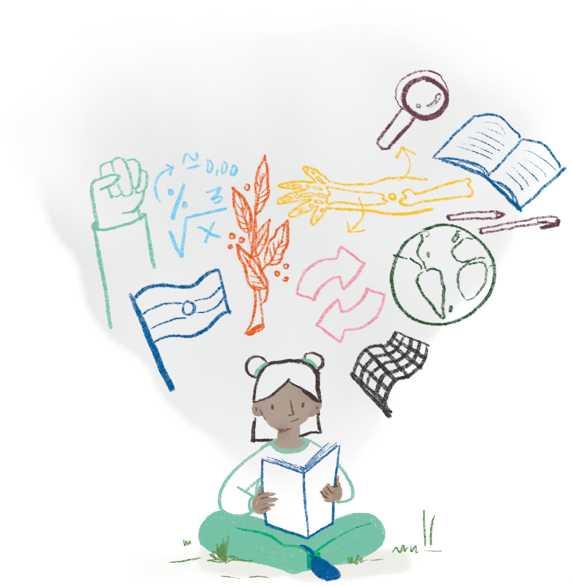 Afectuosamente,Ministra de EducaciónUn cuaderno pedagógico para el docente es un recur- so, no el único. Éste fue confeccionado por educadores santafesinos pensando en los saberes curriculares prioritarios. Elegidos y reformulados para ayudar a mirar y diseñar nuevas estrategias y otras mediaciones.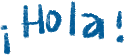 Un cuaderno guía para el alumno es como un puente, como una trama de hilos en construcción para con- feccionar una prenda que sirva de abrigo. Un cuader- no que abriga es aquel que presenta trazos de sabe- res para desarrollar nuevos aprendizajes. Un cuader- no guía requiere tu participación, tu esfuerzo, tu ima- ginación, tu lectura, tu modo particular de escribir.Este cuaderno es una oportunidad para investigar, es una ocasión para compartir una tarea en el hogar, y también con tu compañero/a de burbuja o de aula.Un cuaderno que iguala, a la vez habilita una escena común de aprendizaje. Que el itinerario sugerido te ayude a: transitar con tus compañeros el segundo semestre,  conectarte con los aprendizajes necesarios,          seguir dándole signiﬁcados a la vida.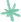 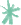 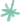 Saludos cordiales.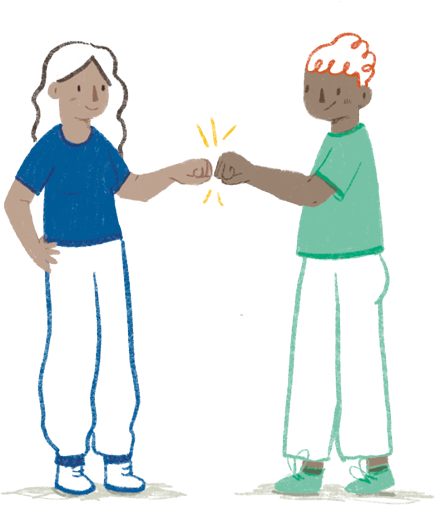 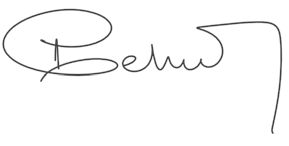 IDENTIDAD CIUDADANA - CON(VIVIR)¿Por qué escribo esto? No tengo ideas claras, ni siquiera tengo ideas. Hay jirones, impulsos, bloques, y todo busca una forma, entonces entra en juego el ritmo y yo escribo dentro de este ritmo, escribo por él, movido por él y no por eso que llaman el pensamiento y que hace la prosa literaria u otra. Hay primero una situación confusa, que sólo puede definirse en la palabra; de esa penumbra parto, y si lo que quiero decir (si lo que quiere decirse) tiene suficiente fuerza, inmediatamente se inicia el swing, un balanceo rítmico que me saca a la superficie, lo ilumina todo, conjuga esa materia confusa y el que la padece en una tercera instancia clara y como fatal: la frase, el párrafo, la página, el capítulo, el libro. Ese balanceo, ese swing en el que se va informando la materia confusa, es para mí la única certidumbre de su necesidad, porque apenas cesa comprendo que no tengo ya nada que decir. Y también es la única recompensa de mi trabajo: sentir que lo que he escrito es como un lomo de gato bajo la caricia, con chispas y un arquearse cadencioso. Así por la escritura bajo el volcán, me acerco a las Madres, me conecto con el Centro -sea lo que sea. Escribir es dibujar mi mandala y a la vez recorrerlo, inventar la purificación purificandose; tarea de pobre chamán blanco con calzoncillos de nylon.Julio Cortázar RayuelaEn este Cuaderno las y los invitamos a transitar Recorridos que tienen distintas estaciones o pa- radas. En cada una de ellas podrán no sólo pensar sobre ustedes mismos, su propio sentir y sus propias vivencias, sino que también podrán reflexionar sobre problemáticas que nos interpelan como habitantes del planeta. La idea es que se sientan acompañados, acompañadas, protegidos, protegidas, cuidados, cuidadas, queridos y queridas, porque de eso se trata: estar juntos. La lectura y la interpretación como herramientas para leer el mundo, pero también como modo de construc- ción de uno mismo.Los Recorridos propuestos están pensados para que -a partir de sus propias experiencias- puedan reflexionar sobre la zona en la que viven, sus historias y sus protagonistas, pero también para re- significarnos como ciudadanas y ciudadanos de nuestra provincia y del país, con sucesos, visiones y tradiciones que nos identifican y nos definen. Interrogarse y encontrar nuevos sentidos son los grandes desafíos. ¿Qué acciones podemos hacer para mejorar la situación? ¿Qué actitudes y com- portamientos podemos desarrollar en los contextos en los que vivimos para el cuidado de la salud, del ambiente, y para un ejercicio de nuestros derechos como ciudadanos críticos y participativos? Andarán -con o sin atajos- por las siguientes estaciones:▶ Recorrido 1: De luchas y cambios sociales.▶ Recorrido 2: De luchas y conquistas.▶ Recorrido 3: Concientización ciudadana y ambiental.▶ Recorrido 4: Empoderadas: la lucha de las mujeres en la historia.▶ Recorrido 5: De diversidades y pluralidades.Las y los invitamos a releer la cita que introduce este Cuaderno. En ella Julio Cortázar nos habla de mandalas que podemos dibujar, transitar, construir. ¿De qué manera abordar la lectura de este Cuaderno? ¿Cómo construir significados? Trazos, líneas y colores ya están dispuestos para conver- tirse en ese material que les permitirá aventurarse en estos, sus propios recorridos. ¡Todo lo mejor!Mensaje de bienvenida al Cuaderno 3Ser ciudadanos y ciudadanas es mucho más que conocer nuestros derechos y responsabilida- des. Es un conjunto de prácticas individuales y colectivas que se ejercitan haciendo uso de ellos, defendiéndolos cuando están vulnerados y respetándolos. En todo esto, la participación juega un papel fundamental. Este Cuaderno las y los invita a recorrer un camino para la construcción de una ciudadanía crítica, participativa, plural y equitativa.RECORRIDO N° 1 DE LUCHAS Y CAMBIOS SOCIALES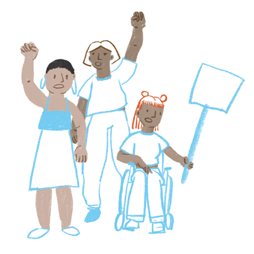 Somos seres sociales y la participación ciudadana debe ser el motor para la constitución de acuer- dos más abarcativos e inclusivos para todos y todas, pero esto no siempre fue así. A lo largo de la historia, distintos sucesos cuestionaron la conformación social. Las y los invitamos a recorrer este primer momento donde debatiremos y analizaremos las distintas revoluciones que dieron forma al modelo capitalista, y con este, el mundo que conocemos.▶	De revolución en revolución¿Cómo llegamos a las Revoluciones? Nuestro mundo y nuestra nación, la que conocemos día a día, no fueron siempre así. La sociedad estaba categorizada distinta, la manera de producir bienes y sus consecuencias al ambiente distaba mucho a la que hoy nos podemos imaginar. Hasta la parti- cipación ciudadana era diferente. El feudalismo durante la Edad Media, por ejemplo, era el sistema económico, social y político que predominaba, al menos, en gran parte de Europa. Un porcentaje ínfimo de la sociedad gozaba de ciertos privilegios por su condición histórica, mientras que la gran mayoría de la población debían tributar para mantenerlos.Pueden interiorizarse en el tema consultando el siguiente video de Canal Encuentro: https://youtu.be/qbaHTK-p4ecLa creciente tensión social y política generó diversos procesos revolucionarios que cuestionaban la composición misma de la población. Movimientos a lo largo del viejo continente ponían en jaque a un sistema que se basaba en el privilegio.Actividad¿Qué entienden por Revolución? Den una definición con sus palabras y luego compártanla con sus compañeros y compañeras.¿Cuántas revoluciones puede haber en una revolución? Con sus profesores y profesoras de Ciencias Sociales analicen los acontecimientos de la Revolución Industrial y la Revolución Francesa. ¿De qué manera influyeron en las revoluciones que se dieron en Latinoamérica?▶	El surgimiento del capitalismoEn el siglo XVIII finalizó el proceso de transición del feudalismo al capitalismo en Europa occidental y se produjeron cambios sociales, económicos, políticos e ideológicos que transformaron profun- damente la organización social del viejo continente e iniciaron los tiempos del capitalismo.Ambas revoluciones, la francesa y la industrial, permitieron la consolidación de una nueva socie- dad. La organización económico-social (basada en el trabajo de obreros asalariados) y las ideas que la sustentaban (el liberalismo) se difundieron rápidamente por todos los continentes. La difu- sión del capitalismo permitió superar muchos de los límites que imponía el orden feudal y, a la vez, dio origen a nuevos problemas, crisis y conflictos.Las precarias condiciones de vida y las profundas desigualdades sociales que acompañaron a la in- dustrialización fueron la causa del creciente enfrentamiento entre obreros y burgueses. Las extensas jornadas de más de 14 horas de trabajo, sin ningún tipo de protección social, el trabajo de mujeres y niños, a los que se les podía pagar salarios más bajos que a los obreros varones, sumado a la contami- nación en las urbes, fue el resultado de un proceso económico que, a la vez, enriqueció a una burguesía formada por los dueños de los talleres y las fábricas, los grandes comerciantes y los banqueros.▶	Consecuencias de la expansión industrialLa primera expansión industrial creó zonas de contaminación sobre todo en las grandes concen- traciones urbanas: paisajes arruinados por el humo y los gases tóxicos de las chimeneas, monta- ñas de materiales de desecho, corrientes de agua envenenadas con residuos industriales y otras formas de contaminación que se fueron incrementando exponencialmente hasta la actualidad.Uno de los casos más conspicuos de procesos de contaminación provocados por el hombre a par- tir del siglo XIX y hasta la actualidad, se manifiesta por el incremento sostenido de la concentración de dióxido de carbono en la atmósfera. Desde el punto de vista histórico, las emisiones de este gas han estado directamente vinculadas a la producción de energía.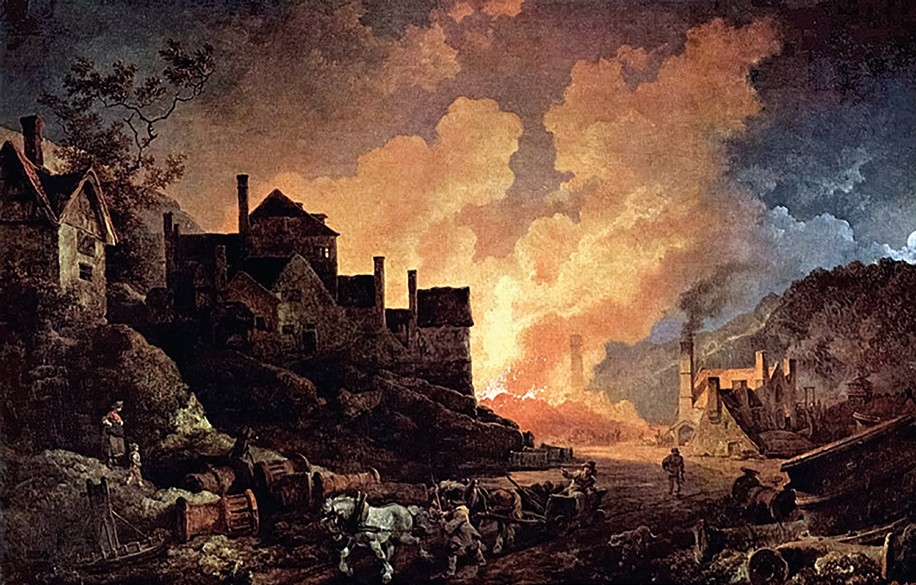 Figura N° 1. Coalbrookdale de Noche, 1801 de Philip Jacques De Louth. Fuente: https://commons.wikimedia.org/wiki/File:Philipp_Jakob_ Loutherbourg_d._J._002.jpgEsta transformación profunda en la producción de bienes trajo aparejados un sinnúmero de pro- blemas ambientales cuyos efectos perduran hasta la fecha y que los científicos siguen tratando de revertir. Según los expertos, los metales como el plomo o el estaño continúan desprendiéndose de las minas y contaminando fuentes de agua potable, envenenando ríos, contribuyendo al cambio climático y afectando grandes áreas del paisaje. Leamos la siguiente noticia.▶	La contaminación de la Revolución Industrial llegó hasta el HimalayaLos seres humanos alteraron el ecosistema del Himalaya cientos de años antes de que pudieran poner un pie en la zona y desde miles de kilómetros de distancia, según un estudio que apunta que las cenizas producidas por la quema de carbón en Europa a finales del siglo XVIII viajaron hasta allí.Los investigadores han analizado en concreto el glaciar del pico Dasuopu en el Himalaya central, situado muy cerca del Shisha Pangma (8.027 m), una de las 14 montañas más altas del mundo, y han constatado que el uso de la combustión de carbón en la Revolución Industrial comenzó a provocar emisiones que fueron transportadas por los vientos hasta el Himalaya, a más de 7.000 kilómetros de distancia y tras dar casi media vuelta al mundo.Los resultados de esta investigación han sido publicados en la revista PNAS (Proceedings of the National Academy of Sciences), en un artículo que lideran científicos de la Universidad Estatal de Ohio. Los datos son fruto de un estudio mayor de un equipo internacional que viajó al Dasuopu en 1997 para perforar núcleos de hielo del glaciar, análisis que proporcionaron un registro de las nevadas, la circulación atmosférica y otros cambios ambientales a lo largo del tiempo.El Dasuopu, a 7.200 metros sobre el nivel del mar, es el sitio de mayor altitud en el mundo donde los científicos han obtenido un registro climático de un núcleo de hielo, según informa la Universidad Estatal de Ohio. Los núcleos de hielo operan como una especie de línea temporal ya que muestran la formación de nuevo hielo en capas en el glaciar y a lo largo del tiempo.Esto posibilita que los investigadores puedan decir casi el año preciso en que se formó una capa del glaciar, debido a pistas ambientales como la nieve caída, desastres naturales o aquellos causados por el hombre.El hielo que los investigadores evaluaron para este trabajo se formó entre 1499 y 1992, según determinó el equipo, cuyo objetivo era ver si la actividad humana había afectado al hielo de alguna manera y, en caso afirmativo, cuándo habían comenzado los efectos.Su análisis demostró que sí: el equipo encontró niveles más altos que los naturales de varios metales tóxicos, incluyendo cadmio, cromo, níquel y zinc en el hielo a partir de alrededor de 1780, época en la que comenzó la Revolución Industrial en el Reino Unido.Todos esos metales son subproductos (cenizas) de la quema de carbón, una parte clave de la industria a finales del siglo XVIII y a lo largo del XIX y XX. Los investigadores encontraron que estos metales fueron probablemente transportados por los vientos de invierno, que viajan alrededor del mundo de oeste a este.https://www.elcorreo.com/mendian/historia/contaminacion-revolucion-industrial-20200210222411-nt.htmlActividadEl agua es fundamental, directa e indirectamente, en el desarrollo, crecimiento y la supervivencia de todos los seres vivos. Es un recurso utilizado en la higiene personal y comunitaria, se utiliza como vía de comunicación, y es necesaria en la producción de alimentos, es condicionante de la Agricultura y Ganadería.El 70 % del planeta está cubierto de agua, sólo el 3 % es agua dulce (aquella que tiene menos can- tidad de sales disueltas y puede ser potabilizada para su consumo). De ese 3 %, menos del 1 % está disponible para el consumo de los seres humanos, mientras que el resto es de muy difícil acceso, ya que es subterránea o se encuentra en los casquetes polares y en los glaciares, lo que no facilita su utilización.¿Qué es la contaminación del agua? Se puede definir como la acumulación de una o más sustancias ajenas al agua que se han recolectado hasta tal magnitud que van generando una gran cantidad de consecuencias, entre las que se incluye el desequilibrio en la vida de los seres vivos (animales, plantas y personas). ¿Por qué es una problemática de gravedad la contaminación del Himalaya planteada en la noticia? https://www.argentina.gob.ar/sinagir/riesgos-frecuentes/contaminacion-del-aguaBusquen información sobre cuáles son las fuentes de agua dulce dentro de la provincia.  ¿Cuál o cuáles son las más cercanas al lugar donde viven? ¿Cómo es el acceso a ellas? ¿Y al agua potable? ¿Cómo es la situación en relación a la contaminación de esos focos de agua en sus comunas o municipios? ¿Cómo nos afecta la contaminación del agua a la salud? ¿Qué problemáticas a corto y a largo plazo pueden acarrear?Todas las células, tejidos y órganos del cuerpo necesitan agua para funcionar correctamen- te. El agua en los seres humanos permite, entre otras cosas, eliminar desechos y mantener la temperatura corporal normal. Por su importancia, la cantidad de agua en el cuerpo humano, debe mantenerse constante. ¿Cómo es el consumo de agua en su comunidad educativa? Busquen información sobre la importancia del agua como nutriente y los requerimientos de agua diarios. Organicen junto a sus docentes, una encuesta para realizar a sus compañe- ros y compañeras, docentes, familiares, y quienes deseen incluir, en la muestra a analizar. Incluyan datos como la edad, el acceso al agua potable, y la ingesta diaria de agua. Pueden realizarla mediante la opción de formularios de Google. Analicen los resultados obtenidos. Realicen una campaña de concientización que promocione la importancia del consumo de agua, puede ser de manera virtual, o mediante cartelería.El interés y la preocupación por la disponibilidad de agua es mundial, tanto por la conta- minación como por la disponibilidad, el uso y distribución. Las Naciones Unidas, en el año 2015 impulsó los Objetivos de Desarrollo Sostenible (ODS) «como un llamado universal para poner fin a la pobreza, proteger el planeta y garantizar que todas las personas gocen de paz y prosperidad para 2030». Los 17 ODS están integrados, es decir, la intervención en un área afectará los resultados de otras, y apuntan a equilibrar la sostenibilidad ambiental, econó- mica y social.https://www.undp.org/content/undp/es/home/sustainable-development-goals.htmlEl agua es un factor indispensable y determinante, tanto para la vida como para el desarrollo social, económico y ambiental. El agua, considerada como recurso, se ve afectada por la contaminación, el cambio climático, el desarrollo económico y tecnológico, los cambios sociales, de estilos de vida y de patrones de consumo de una población mundial creciente. Esta problemática debe ser mirada, y ocupar un lugar prioritario para ser atendida.La atención en esta temática, planteada dentro de los objetivos ambiciosos requiere del compro- miso de todos y todas. Requieren de creatividad, conocimiento, tecnología y recursos financieros de toda la sociedad para conseguir los ODS en cada contexto. Tras la premisa de que todos somos responsables y podemos ser y hacer parte del cambio, la ONU impulsó la iniciativa Be the Change (Conviértete en el cambio), destinado a las personas jóvenes, con la idea de aplicar y poner en acción los ODS. Esta iniciativa apunta a predicar con el ejemplo, a hacer posible el cambio. Esta campaña guía y alienta a vivir de una manera más sostenible en los lugares que transitamos coti- dianamente, casa, escuela, entre otros.Piensen qué acciones están a nuestro alcance para el cuidado del agua y del ambiente en los espacios y contextos en los que conviven cotidianamente (casa, escuela, lugares de provisión de alimentos, entre otros). ¿Cómo podemos promoverlas? Elaboren un plan para hacerlo, decidan de qué manera y en qué formato y soporte es más adecuado. Piensen una frase breve, impactante, invitante y representativa que acompañe su mensaje (por ejemplo, «Si te importa el futuro, prota- gonizá el cambio (...)», utilizada por la ONU). Pueden incorporar un ícono o imagen que represente cada acción o idea y que, con el tiempo, al interiorizarse colectivamente, y al visualizarse invite a realizar la acción. Pueden ayudarse del siguiente material propuesto por la ONU:– La guía de la persona perezosa para salvar el mundo: Acceso completo en el siguiente enlace: https://www.un.org/sustainabledevelopment/takeaction/– 170 Acciones para transformar el mundo: Acceso en el siguiente enlace: https://www. un.org/sustainabledevelopment/es/wp-content/uploads/sites/3/2018/08/170Actions- web_Sp.pdfPueden compartir sus propuestas para lograr los objetivos globales en las redes sociales, utilizando el hashtag #globalgoals.Cada pequeño aporte ayuda, como hablar con la familia, amigos y con las personas de la comuni- dad sobre las acciones que todos podemos llevar a cabo en el día a día.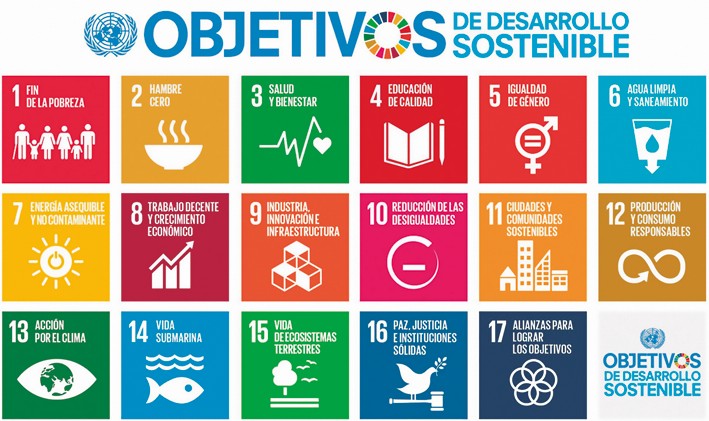 Figura N° 2. Objetivos de desarrollo sostenible. Fuente: https://www.un.org/sustainabledevelopment/es/wp-content/ uploads/sites/3/2015/01/S-SDG-Poster_-Letter.jpg▶	Cuerpo, identidades y derechoCon el surgimiento del capitalismo, diferentes autores y autoras, como es el caso de Silvia Federici, sostienen que se instaura una nueva forma de jerarquización de los cuerpos. Por ejemplo, la escri- tora, activista feminista y profesora italiana, afirma que con la Revolución Industrial las mujeres son rechazadas de las fábricas y enviadas al hogar, de forma que el trabajo doméstico se convierte en su primer trabajo y ellas se convierten en dependientes.Esta dependencia del salario masculino define lo que ha llamado patriarcado del salario. A través del salario se crea una nueva jerarquía, una nueva organización de la desigualdad: el varón tiene el poder del salario, se convierte en el supervisor del trabajo no pagado de la mujer y tiene también el poder de disciplinar. En este sentido, hay quienes sostienen que esta situación convierte a las mujeres en las obreras de los obreros, marcando una doble condición de desigualdad: de clase y de género. Asimismo, se trata de una forma de organización del trabajo y del salario, que divide la familia en dos partes, una asalariada y otra no asalariada y crea una situación propicia donde la violencia está siempre latente.Es importante señalar que este tipo de jerarquías se inserta en una división sexual del trabajo donde el trabajo productivo está asociado al mundo público, masculino y valorado socialmente, y el trabajo reproductivo está asociado al mundo privado, doméstico, femenino y devaluado social- mente. En otras palabras, en la división sexual del trabajo que más conocemos, las actividades vinculadas con la reproducción cotidiana y el cuidado de la vida (como la crianza de los niños/as, el cuidado de personas enfermas, con discapacidad o ancianas), la limpieza, y la alimentación del núcleo familiar, han sido asignadas mayormente a las mujeres, y las actividades relativas al traba- jo, la producción de bienes, a la administración de la riqueza, y a la defensa o el ataque, han sido asignadas a los hombres.A su vez, ha sido largamente estudiado que tanto el trabajo productivo como el reproductivo con- tribuyen a la vida social y al sostenimiento de las economías familiares y nacionales. Esto es así ya que si todo el trabajo realizado sin remuneración tuviese que comprarse en el mercado muchas personas no accederían a bienes y servicios que se resuelven al interior de los hogares y las comu- nidades con el trabajo no pago que realizan en su mayoría las mujeres. A modo de ejemplo, pen- semos, ¿Cuánto más barato sale cocinar en casa que comprar comida hecha o ir a un restaurante?Le proponemos mirar este video para reflexionar como esta división sexual del trabajo continúa en la actualidad: https://youtu.be/vXWtw-FRAOk–    ¿Qué sensaciones y sentimientos les despierta el video? Escriban una pequeña reflexión.–   ¿Qué otro título le pondrían? ¿Por qué?▶	Las adolescencias como nuevos sujetos socialesLa adolescencia tampoco pasó indemne en esta nueva jerarquización social. Hoy creemos y sos- tenemos que la adolescencia es una de las etapas de la vida que más influyen en nuestro creci- miento. Cambios en nuestros gustos, en nuestro cuerpo, en nuestras formas de sentir y hasta de vincularnos con los demás. Es todo descubrimiento y exploración. Pero, ¿sabían que culturalmente la adolescencia es algo reciente? La misma es una construcción social, por ello pueden existir di- ferentes definiciones y hasta modificaciones en sus términos a lo largo del tiempo. Por ejemplo, no hablamos de adolescencia sino de adolescencias, en plural, dado que no podemos afirmar que sea una sola y se viva de una forma determinada.La idea de juventud es producto de un largo proceso histórico, que todavía permanece abierto. Por ejemplo, con la Revolución Industrial, la popularización del trabajo infantil creó obreros adolescen- tes, con todos los deberes del trabajador y ninguno de sus derechos.Pero finalizando el siglo XX, más precisamente en 1989 se aprueba la Convención internacional de los Derechos del Niño. Esta legislación produce un cambio fundamental al concebir a niños, niñas y adolescentes como sujetos de derecho, con capacidad de participar, ser escuchados/as y no discriminados/as por ningún motivo.De modo que toda vez que decimos que los adolescentes son sujetos de derechos estamos señalando que, en tanto personas, gozan de todos los derechos que se consideran humanos, que son seres autónomos, que tienen una vida propia que debe ser cuidada y respetada; que el Estado debe ofrecerles las oportunidades y condiciones para que puedan definir sus propios proyectos de vida y que, para ello, debe proteger y garantizar su acceso a los más altos niveles posibles de salud, información y educación (Faur, 2007: 53).En nuestro país la Ley Nacional N° 26.061 y la Ley Provincial N° 12.967 son las que retoman los de- rechos de esta convención para que se vuelvan efectivos en nuestro territorio.Te invitamos a buscar la convención internacional de los derechos del niño, ¿cuáles son los dere- chos que establece para las infancias y adolescencias? ActividadHoy en día, nuestros cuerpos y la imagen que tenemos de ellos está atravesada de manera histórica por mandatos, estereotipos de género, sociales y, por supuesto, por la cultura, la moda y el consumo.Analicen cuáles fueron los modelos de belleza de sus familias a su edad y cuáles son los nuestros en la actualidad. Si analizamos los cuerpos de varones, mujeres y otros géneros a principios del siglo XX y los mismos a principios del siglo XXI, ¿qué diferencias y qué simili- tudes encontraríamos?Las y los invitamos a ver el siguiente video sobre la imagen corporal y adolescencia del canal Encuentro: https://youtu.be/r2QV7hHUNEU¿Cómo fue cambiando a lo largo de la historia la apariencia deseable de los cuerpos?¿Qué se espera de los modelos de cuerpos en la actualidad?¿Se espera lo mismo para varones que para mujeres?¿Qué función cumplen los medios de comunicación en tratar de homogeneizar modelos corporales? ¿Y la publicidad?¿Qué creen que quiere decir el conductor cuando dice que “somos nuestro cuerpo”?▶	Género, construcción identitariaLa constitución de las identidades sexuales es un proceso dinámico que se extiende a lo largo de toda la vida, define buena parte de la condición subjetiva de las personas y hace posible reconocerse y actuar como seres sexuados. La identidad de género es la vivencia interna e individual del género tal como cada persona la siente, la que puede corresponder o no con el sexo asignado al momento del nacimiento, incluyendo la vivencia personal del cuerpo. Esto puede involucrar la modificación de la apariencia o la función corporal a través de medios farmacológicos, quirúrgicos o de otra índole, siempre que ello sea libremente escogido. También incluye otras expresiones de género, como la vestimenta, el modo de hablar y los modales (Art. 2, Ley N° 26.743 de Identidad de Género).Todas las personas construimos nuestra identidad de género en el marco de un contexto social, cultural y político. Este proceso se trata de una vivencia interna, personal, por lo tanto, nadie puede decirle a otra persona cuál es su identidad de género ni obligarla a que lo haga público. Hay per- sonas que se identifican con el género que les fue asignado al nacer, es decir, varones o mujeres, mientras que otras construyen su identidad sin corresponderse con esa asignación. Se las conoce como identidades trans, travesti y transexuales.Asimismo, hay personas que no se identifican con ninguno de los dos géneros, y se reconocen como personas no binarias. Es decir, aquellas que más allá de su genitalidad, no se identifican con los atributos asignados a lo femenino o masculino. Las identidades de género que no se adecuan a lo que se espera de ellas en función del género asignado al nacer han estado históricamente sujetas a actos discriminatorios y violentos por parte de otras personas.El concepto de género afirma que aprendemos lo que se considera apropiado para lo masculino y lo femenino según lo que las sociedades en diferentes momentos históricos van definiendo como tal. Es decir, que no hay nada natural en cómo expresamos la femineidad y la masculinidad: «di- ferentes sociedades tienen distintas maneras de vivir la diferencia sexual, y en una misma cultura cambian los atributos que definen el hecho de ser hombres y mujeres según los distintos momen- tos históricos (pensemos, por ejemplo, en qué significaba ser varón o mujer a principios del siglo XIX y lo que significa hoy en día)» (Tarducci y Zelarallán, 2016).Sobre las ideas de lo que deben ser los varones y deben ser las mujeres se construyen representaciones sociales de género que llamamos estereotipos de género. Los estereotipos generalizan a partir de un aspecto, por lo tanto, suponemos que todas las personas que pertenecen a ese colectivo se comportan de la misma manera. Por ejemplo, las mujeres son asociadas con las emociones, los sentimientos y los cuidados de otras personas y los varones con lo racional e intelectual y la producción económica.Construimos unas lentes violetas y sobre el espacio de los cristales las y los invitamos a identificar estereotipos de género en las tapas de revistas:¿Cómo aparecen representados varones y mujeres en las tapas de las revistas? ¿De qué temas hablan? ¿Cómo están vestidos? ¿Cómo son sus cuerpos?¿Cómo creen que impactan socialmente estas representaciones que construyen los medios masivos de comunicación?▶	De puño y letra: De historias mínimas y pasajesMuchas veces he pensado que si hubiera podido explicar lo fantástico nunca hubiera escrito ningún cuento fantástico. Escribirlos es, pues, mi único comercio con lo fantástico, y tengo que declarar honestamente que el concepto que tengo de este territorio no entra en lo racional. Por eso no es casual que hable siempre de sentimiento de lo fantástico: no es una idea, ni un concepto, es un sentimiento de apertura, esa sensación de percepción de intersticios en lo real, de otras modulaciones de la realidad. Por eso he sido siempre incapaz de establecer con precisión el límite entre lo fantástico y lo real. Mis cuentos son reales, comienzan en su sitio determinado y les pasa a gente como nosotros. En un momento hay la invasión de lo fantástico. Yo la sufro, y el cuento funciona entonces como catarsis. Creo haberme librado de algunas neurosis escribiendo algunos cuentos fantásticos.Julio CortázarLa lectura y escritura como modos de conocimiento. La lectura y escritura como formas de encon- trar nuestra propia voz. La lectura y la escritura para pensarnos y redescubrirnos. Les proponemos explorar las posibilidades de lo real en situaciones que a veces no llegamos a entender del todo. Las y los invitamos a introducirnos en algunas ideas que nos da el escritor argentino Julio Cortázar para pensar sobre lo fantástico y también a desafiarlos con la escritura de un cuento breve. Les compartimos dos fragmentos de un texto del mismo Cortázar que se llama El sentimiento de lo fantástico. En primer lugar, lo fantástico, él lo denomina, sentimiento (se siente), lo que posibilita mirar de una manera diferente por fuera de imposiciones y normalidades. Aquí se pone el foco en intersticios (espacios entre) por donde lo real se cuela y deja entrar lo que no podemos explicar:Ese sentimiento de lo fantástico, como me gusta llamarle, porque creo que es sobre todo un sentimiento e incluso un poco visceral, ese sentimiento me acompaña a mí desde el comienzo de mi vida, desde muy pequeño, antes, mucho antes de comenzar a escribir, me negué a aceptar la realidad tal como pretendían imponérmela y explicármela mis padres y mis maestros. Yo vi siempre el mundo de una manera distinta, sentí siempre, que entre dos cosas que parecen perfectamente delimitadas y separadas, hay intersticios por los cuales, para mí al menos, pasaba, se colaba, un elemento, que no podía explicarse con leyes, que no podía explicarse con lógica, que no podía explicarse con la inteligencia razonante.Ese sentimiento sobre lo fantástico es calificado como extrañamiento y sucede en pequeños pa- réntesis. No hay nada de excepcional, o extrahumano o paranormal en estas experiencias. Lo origi- nal en Cortázar es que lo fantástico se produce en lo cotidiano. Algunos hablan de ese estiramiento de los límites de lo real para que en esa realidad entre todo lo insólito, lo excepcional, lo extraordi- nario. Rebelarnos ante la Gran Costumbre, abrirnos a la novedad potencial de cada instante (la cu- charita de café que nos muestra su latido en su novela Rayuela), sacar lo visto de la mirada adulta (tasadora, clasificadora, congeladora, solidificante).El mundo real no es sólido, no es un bloque. Tiene intersticios, zonas de pasajes y puentes por don- de lo inexplicable se cuela. Les damos algunos ejemplos y ustedes seguramente activarán otros. El ámbito privilegiado de lo fantástico está en los sueños: los sueños que perviven en la vigilia (¿cuántas veces eso que soñamos aparece durante el día interrogándonos, cuestionándonos?), los sueños en los que aparecen retazos de hechos vividos, los sueños que en algún momento se ha- cen realidad, los sueños que repetidamente soñamos, los sueños en los que aparece una persona que conocemos y a los pocos días la vemos en la calle, los sueños en los que aparecen quienes ya no están y nos están diciendo algo. Pero no sólo en los sueños percibimos lo fantástico. Los estados de vigilia (el estar despiertos) también contienen momentos de ensoñación: pensamos en alguien y recibimos una llamada de esa persona, pensamos en alguien (y eso les pasa mucho a las madres) y presienten que algo pasó, pasamos por una casa y el aroma de la comida nos retrotrae a otra casa y a otro tiempo. Momentos que presentimos que hemos vivido, encuentro de objetos o textos que nos trasladan a otros momentos de nuestra vida (al pasado o a un futuro soñado). Po-dríamos seguir infinitamente, pero si de algo estamos convencido/as es de que ese extrañamiento (aunque no lo racionalicemos) está ahí, al acecho de ser captado.Actividad«Me negué a aceptar la realidad tal como pretendían imponérmela y explicármela mis padres y mis maestros», dice Cortázar. Exploren a qué realidades, habitualmente, y como adolescentes, se oponen. ¿Cómo opera en ustedes esas rebeldías que tanto inquietan a los adultos?Cortázar cree en la mirada del niño, en sacar lo visto de la mirada adulta (tasadora, clasifica- dora, congeladora, solidificante), como dijimos anteriormente. ¿En qué situaciones ven esas miradas que clasifican, congelan, solidifican, tasan? Describan una situación en la que las miradas viejas se opongan o entren en choque con las suyas. Pueden pensar en lugares/ objetos/costumbres/hábitos.Imaginen —o rememoren—, ahora sí, una zona de pasaje, un momento en el que lo que lla- mamos realidad se presente estirado, alterado, extrañado y nárrenlo. Compartan con sus compañeros/as y docentes las producciones y conversen sobre las múltiples posibilidades que nos ofrece la escritura.Las buenas historias están en todas partes, sólo hay que desarrollar la facultad de poder captarlas, mirar la realidad con ojos de escritor. El germen de una historia puede estar en un personaje, en una situación, un objeto, una mirada. Todo está dentro nuestro. El hecho de que la historia que narremos se parezca más o menos a nuestra realidad cotidiana depende de lo mucho que esté transustanciada esa realidad. Esta transformación tiene que ver con el extrañamiento o desfamiliarización, una mira- da hipersensibilizada, abierta al detalle, a la observación incisiva, a la visión no estereotipada.Las y los invitamos a experimentar la escritura de textos narrativos breves. No vamos a ahondar en definiciones ni a discutirlas, pero estamos ante cuentos a los que se los denomina microrrelatos, minificciones, cuentos breves… Empezamos a leer algunos textos contemporáneos de escritores argentinos. Veamos cómo se produce el extrañamiento, cómo aparece ese pasaje hacia lo fantás- tico, cómo aparece lo otro:La libertad, Rosalba Campra (Córdoba)Podrás ir caminando por el filo de la sombra hasta la parte alta de la ciudad. Nadie te dirá: por ahí no se pasa. Encontrarás entornada la verja de esa casa que te ensanchaba los ojos de deseo cuando eras chico. Ningún guardia te cerrará el camino, ni te prohibirá caminar sobre los macizos de anémonas hasta el estanque, entrar en los salones enguirnaldados sin que nadie te anuncie. Marcarás con ca- ramelos tus itinerarios por las plazas, elegirás en la biblioteca central los manuscritos más ricamente iluminados para recortar las figuras, y nadie llamará a la policía, ni siquiera cuando en las farmacias te pongas a volcar uno a uno los tubos de píldoras fosforescentes que se desparramarán hasta la calle con un alboroto de perlas desenhebradas, o cuando busques en el negocio del anticuario, donde todo fue siempre demasiado caro, los más rotundos sillones coloniales, los espejos de azogue deslucido, y te los lleves sin pedir permiso. Ningún empleado del correo protestará porque te has puesto a abrir las cartas —a veces de amor— dirigidas a otros, o a usar los telegramas para hacer avioncitos que terminan por amontonarse en el mismo rincón. Ningún camarero te impedirá descorchar todas las botellas de los vinos añejos, y probar apenas un sorbo de cada una, sentado a la terraza frente al mar. Inútilmente esperando que la mujer más hermosa de la ciudad, que una mujer, que alguien, baje a sentarse conti- go, y te acompañe después al teatro donde nadie te exigirá la entrada ni tratará de imponerte buenas maneras cuando te arrellanes en el palco presidencial frente al escenario vacío. Ese es el lado malo, ya te habrás dado cuenta, de ser el único sobreviviente. Smartphone de Giselle Arondon (Santa Fe)Mi celular cuenta con un sistema predictivo de escritura: cuando presiono los botones, busca en un diccionario los términos posibles. Aunque sea una simple tecnología, sospecho que algo más ocurre. Si yo tecleo ansiedad, el aparato escribe sequedad. Si ingreso boca, predice viva. Si intento con piel, refiere pido; escribo horas, el teléfono interpreta gotas. Palabras se convierte en parajes, silencio se vuelve dolencia. Pero hay algo más extraño: si escribo cerca, aparece tu nombre.Felinos de Raúl Brasca (Buenos Aires)Algo sucede entre el gato y yo. Estaba mirándolo desde mi sillón cuando se puso tenso, irguió las orejas y clavó la vista en un punto muy preciso del ligustro. Yo me concentré en él tanto como él en lo que miraba. De pronto sentí su instinto, un torbellino que me arrasó. Saltamos los dos a la vez. Ahora ha vuelto al mismo lugar de antes, se ha relajado y me echa una mirada lenta como para controlar que todo está bien. Ovillado en mi sillón, aguardo expectante su veredicto. Tengo la boca llena de plumas.ActividadEn La libertad de la escritora cordobesa Rosalba Campra, el título y el final son los que nos dan la clave del relato, ya que en este tipo de cuentos breves lo que se busca es siempre ese final sorpresivo. Cuando unimos el final y el título nuevamente, ¿qué sentidos se resignifican?En Smartphone de Giselle Arondon (Santa Fe), la autora juega con las posibilidades de la tecnología, ¿cómo se produce ese extrañamiento de lo cotidiano?En Felinos de Raúl Brasca (Buenos Aires), el título también contiene la clave del cuento. Presten atención a lo que ocurre con la voz narradora de la última oración. Si bien en la primera frase hay un desdoblamiento, el gato y yo, piensen qué pasa en la última, de qué manera el autor jugó con nosotros, con ese narrador del comienzo y conversen sobre esta estrategia narrativa. ¿Qué papel juega el lector en este caso?▶	De lo no dicho y lo inesperadoMicrocuento, minificción, relatos mínimos, historias de una línea, narración más corta que un cuen- to, relato hiperbreve. No se explica el hecho, sino que se sintetiza y se sugiere un acontecimiento a partir de este. Concisión, brevedad, sorpresa e incertidumbre al lector. El doble sentido es el me- canismo de su construcción, lo que se dice no es sólo literal, sino que connota, va más allá de ese primer significado.ActividadVan a escribir su propio microcuento o microrrelato o minificción. Tengan en cuenta las ca- racterísticas que estuvimos viendo. La idea puede surgir de cualquier sitio: un fragmento de conversación, una frase que leemos, una noticia, una imagen, un sueño, un recuerdo, la mirada de alguien que nos inquieta, un presentimiento, un miedo…Pueden ser minirelatos para niños o adolescentes o adultos. Pueden estar vinculados a temas actuales y sensibles como la violencia de género, la desigualdad social, la pandemia, la realidad social y política. Recuerden tener presente al título como parte del texto, la brevedad, la concisión y sobre todo, la sorpresa del final, lo que nos descoloca, lo que nos hace pensar o releer el texto. Recuerden la idea del extrañamiento, lo que irrumpe en esa realidad cotidiana y también la elipsis (lo que no se dice y el lector tiene que reponer). El mecanismo de la literatura es el enigma, el secreto, eso es lo que nos mantiene en pie hacia el final.Compartan los escritos en clase y armen una antología de minificciones del curso. Pueden hacer una impresión artesanal incorporando imágenes o digitalizarla y compartir en las redes y/o en la página de la escuela.▶	Momento de cierrePara debatir en la escuela, con amigos/as o con sus familias: ¿tienen o tenían conciencia sobre el impacto de las prácticas industriales en el ambiente? ¿Por qué creen que se relaciona a la juventud o la adolescencia con el consumo y la moda?RECORRIDO N° 2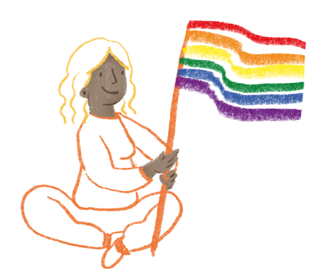 DE LUCHAS Y CONQUISTASPara desarrollarse como ser humano dentro de una sociedad, toda persona tiene necesidades. Esas necesidades, en la medida en que surgen y se tiene conciencia de ellas, se traducen en dere- chos. Las y los invitamos a transitar este espacio de reflexión.▶   ¿Qué son los derechos?Los derechos de los seres humanos son un conjunto de principios, valores y derechos naturales (que le corresponden a todas las personas por el simple hecho de serlo) superiores al derecho positivo, es decir, al derecho legislado en cada nación. Desde que la humanidad se organizó en di- ferentes sociedades, algunos grupos se aprovecharon del trabajo de otras personas y comenzaron a mejorar sustancialmente su estilo de vida, naturalizando las desigualdades y justificándose con diversas razones. Pero, también desde la antigüedad hubo rebeliones contra la dominación: dife- rentes grupos sociales sometidos lucharon obteniendo derechos. Debemos tener en cuenta que todos los derechos que están escritos en nuestra legislación y en legislaciones internacionales, existen porque muchos y muchas pelearon para que se obtuvieran.▶  Identidad sexual y derechos humanosCuando hablamos de género, comúnmente lo hacemos en referencia al femenino y al masculino. Es decir, a los dos géneros naturalizados. Sin embargo, como el género incluye las diferentes iden- tidades sexuales con las que las personas se relacionan socialmente, se puede decir que existen muchas y diferentes identidades sexuales.La Ley N° 26.743 de Identidad de Género, sancionada en 2012, define la misma como la vivencia interna e individual del género tal como cada persona la siente, la cual puede corresponder o no con el sexo asignado al momento del nacimiento, incluyendo la vivencia personal del cuerpo.Y esto es así porque las funciones socialmente atribuidas a varones y mujeres en una sociedad están en constante cambio, y porque se ha demostrado que no existe un correlato natural entre el sexo biológico y la forma en que una persona se siente e identifica dentro del espectro masculino-femeni- no. En nuestra y en todas las sociedades existen muchas formas de identidad sexual, pero en el caso de nuestro país recién en los últimos años se reconocen y aceptan más abiertamente.▶ El primer Ministerio de la mujer en nuestro paísEl 11 de diciembre de 2019 se hizo efecto el Decreto 15/2019 en el Boletín Oficial Nº 34.258 donde se designa a la abogada Elizabeth Victoria Gómez Alcorta como la nueva Ministra del Ministerio de las Mujeres, Géneros y Diversidad.La creación de este Ministerio «responde al compromiso asumido con los derechos de las mujeres y diversidades, frente a toda forma de discriminación y violencia y en pos de la construcción de una sociedad más igualitaria que promueva la autonomía integral de todas las personas, sin establecer jerarquías entre las diversas orientaciones sexuales, identidades, o expresiones de género, siendo estos objetivos prioritarios de gobierno».De esta forma, Argentina se une a Chile, Perú, Venezuela, Paraguay, Costa Rica y República Do- minicana, y pasa a ser parte de los países latinoamericanos que cuentan con un Ministerio para representar al sexo femenino y a disidencias en las políticas públicas.ActividadNuestro país sostiene el enfoque de diversidad sexual en sus políticas públicas. Junto a sus com- pañeros y compañeras investiguen qué establecen las principales leyes que garantizan la diversi- dad sexual en los últimos años, como por ejemplo, la Ley de Matrimonio Igualitario (Ley Nº 26.618), la Ley de Salud Mental (Ley Nº 26.657, de 2010), la Ley de Identidad de Género (Ley Nº 26.743, de 2012), la Ley de Femicidio y Crímenes de Odio (Ley Nº 26 791, de 2012) o las Resoluciones del Mi- nisterio de Salud de la Nación (Resoluciones Nº 1 507, 1 508 y 1 509 de 2015) que modifican la regla- mentación de la Ley de Sangre (Ley Nº 22.990).▶  Concientización ciudadana y ambientalTodos los habitantes gozan del derecho a un ambiente sano, equilibrado, apto para el desarrollo humano y para que las actividades productivas satisfagan las necesidades presentes sin comprometer las de las generaciones futuras; y tienen el deber de preservarlo (…).Artículo N° 41 de la Constitución NacionalPero… ¿Qué significa gozar de un ambiente sano? ¿Cómo enfrentar los problemas ambientales con- siderando los derechos humanos? Las y los invitamos a reflexionar sobre el reconocimiento de los conflictos ambientales a partir del análisis de la siguiente nota periodística escrita por Karim Lahidji (Presidente de la FIDH, Federación Internacional de Derechos Humanos).En la COP21 (Conferencia sobre el Cambio Climático), que se celebra en París hasta el 11 de diciembre (de 2015), los 147 jefes de Estado y de gobierno tienen el futuro de nuestro planeta en sus manos. Todos ellos tienen el deber de encontrar un acuerdo vinculante capaz de limitar el cambio climático y su impacto dramático en los derechos humanos. La Federación Internacional de Derechos Humanos desea recordar aquí con fuerza: si el problema es ambiental, es ante todo humano.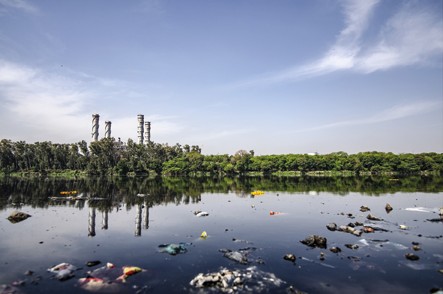 Figura N° 3. Contaminación del agua. Fuente: https:// pixabay.com/es/photos/contaminaci%C3%B3n- contaminaci%C3%B3n-del-agua-4286704/De hecho, los desastres naturales, los conflictos relacionados con la competencia por los recursos naturales, pero también el agotamiento de los recursos vitales tienen consecuencias, directas o indirectas, sobre el  derecho a la salud, el derecho al agua, el derecho a la alimentación, la vivienda, el derecho a la vida. Y son las personas más vulnerables quienes resultan más afectadas: personas que viven en situación de precariedad o pobreza extrema, las mujeres, los jóvenes, los ancianos, los pueblos indígenas, las minorías. La paradoja es alarmante: los que contribuyen menos al calentamiento global son los que sufren y sufrirán más.La FIDH encuentra propicio el momento para denunciar la suerte que corren miles de defensores de los derechos humanos en la Tierra, en todos los continentes, que luchan contra la devastación de sus tierras contra expropiaciones forzosas, contra la contaminación del suelo y el agua. Esta lucha se da a menudo frente a las empresas dispuestas a salirse de la ley, y frente a los Estados corruptos. Los riesgos que enfrentan son muy altos: amenazas, detenciones, acoso judicial, asalto, asesinato. Y el 95 % de las violaciones cometidas contra ellos quedan impunes. La cifra es muy preocupante. [...] Protegerlos es proteger el planeta.https://www.pagina12.com.ar/diario/sociedad/3-287764-2015-12-08.htmlActividad¿Por qué el autor considera que si el problema es ambiental es, ante todo, humano?Debatan junto a sus compañeros y compañeras: ¿Qué derechos humanos se ven afectados por el cambio climático?¿Qué denuncia principalmente el autor del artículo?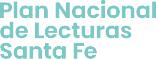 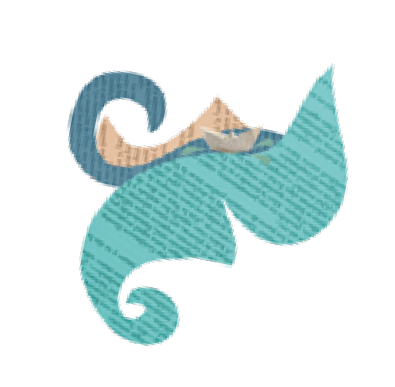 De orilla a orilla por la piel de las palabrasLa poesía es puente, posibilidad, porque de poesía somos. ¿Sabían que chicos y chicas de Secundaria de la provincia de Santa Fe se encuentran en el taller virtual “De Poesía somos” para leer y escribir poemas? Pueden consultar con sus docentes y participar de este convite. Prestar oído  María Teresa AndruettoA mi madreYo sólo quería prestar oído a tu corazón, y así estuvimos las dos, vos en la historia que se quebraba, yo en la voz que llega cada tanto para sentir en carne viva que toda madre lleva una mujer colgada al cuello*. 	 	 	 	 	 	 	 	 	* Sharon OldsEn sus escuelas encontrarán este libro hermoso: Poesía reunida de María Teresa Andruetto, Ediciones en danza, 2019.Recomendación: Las y los invitamos a disfrutar de la novela Elisa, la rosa inesperada de Liliana Bodoc, la encontrarán en la biblioteca de la Escuela. Al final de la novela encontrarán un apartado: El cuaderno de Elisa. ¿Se animan a continuar el Diario de la protagonista?Bodoc, L. (2017): Elisa, la rosa inesperada. Buenos Aires: Grupo Editorial Norma.▶ Momento de cierre¿Se consideran ciudadanas o ciudadanos activos? La participación en la vida política y cultural es un derecho humano fundamental reconocido en una serie de tratados internacionales de derechos humanos. ¿Qué aportes para la construcción de ciudadanía responsable y de compromiso social, cultural y ético pueden identificar en el desarrollo de este Recorrido? Las y los invitamos a pensar desde sus propias experiencias estos aspectos tan importantes para una vida en comunidad.RECORRIDO N° 3 POR UNA CIUDADANÍA RESPONSABLE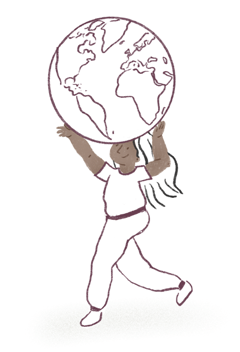 El ambiente es un sistema complejo que involucra un conjunto de componentes de la Tierra y de las sociedades que la habitan, y se relacionan a través de una red de vínculos (Durán, 2016). Considerar esta perspectiva, nos invita a pensar y reflexionar sobre cómo nos vinculamos como sociedad con el ambiente que habitamos. Desde esa mirada, tran- sitamos este Recorrido.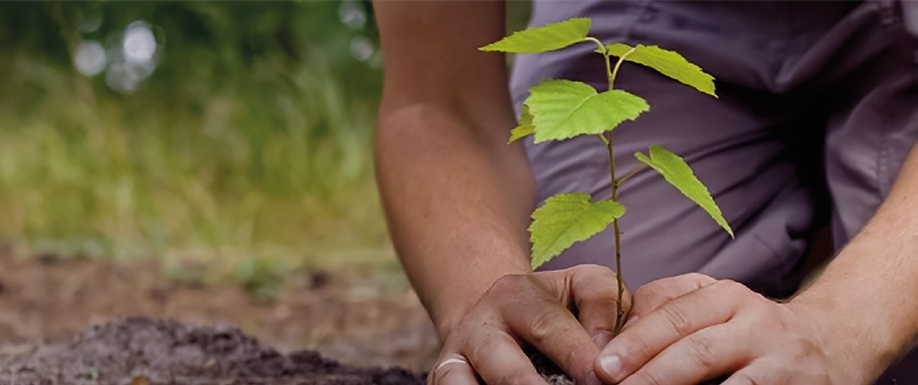 Figura N° 4. Plantar para el futuro. Fuente: https://www.santafe.gov.ar▶ El ambiente es de todosComo sociedad, la forma en la que nos relacionamos con el ambiente, está atravesada por di- mensiones históricas, culturales, políticas y económicas. Se hace cada vez más urgente, la toma de conciencia en relación al cuidado del ambiente, repensando y resignificando nuestra mirada, y nuestro accionar, tanto individual como colectivo.Es derecho de todos y todas como seres humanos vivir en un ambiente sano. Si atendemos las problemáticas del ambiente, lo cuidamos y hacemos que los demás lo cuiden, asumimos nuestra responsabilidad individual y colectiva frente a este derecho, y podremos proyectar y construir un ambiente sano.ActividadLas y los invitamos a escuchar una canción de FVT, Contaminación del agua. Ellos son un grupo de estudiantes de nuestro país que a través del rap buscan concientizar en problemáticas ambienta- les. Les compartimos también segmentos de la letra, en la página siguiente.Contaminación del agua(…) Hay que curar el agua, no insistas. Esto está mal, desde cualquier punto de vista. No se cura subiendo historias al insta, necesitamos gente activista.Veo llover, ya sé que estamos perdidos de ayer a hoy, pura contaminación. Padre rigor, nos estamos incendiando crece el agujero invernadero del sol. Nada está bien, todo está mal. Los cinco continentes se van a inundar culpa de las personas todo se va a estimar. Aumenta el calentamiento global. Hay que aprender a nadar, crecen las aguas del mar pero los ríos se van, se van, o crecen y arrasan todo mal.Hay que tomar conciencia que aún con una mala presidencia cuidando al mundo hacemos presencia usando la ciencia con paciencia. Bienvenido a nuestro mundo lleno de basura y productos.  En océanos,mares, lagos y conductos a esto lo podemos cambiar en conjunto.Les venimos a abrir las puertas para que ustedes se den cuenta que hay que entender esta propuesta para dar una mejor respuesta.La densidad de peces muertos va en creciente. Esto puede ser permanente pareciera que no afecta a la gente pero el peligro siempre está presente.El agua mala trae enfermedades. Esto causa que se contaminen ciudades. En algunos casos pueden ser letales hasta para los animales.Bienvenido a nuestro mundo lleno de basura y productos. En océanos,mares lagos y conductos a esto lo podemos cambiar en conjunto...Pueden buscar la canción en el siguiente enlace de YouTube: https://youtu.be/XsSG7t4bK_I ¿Qué tipo de participación ciudadana se propone en la canción?Analicen junto a sus docentes la situación hídrica de la región en la que viven. ¿Cuáles son los principales peligros ambientales que están presentes?La música, como toda expresión artística, es un producto de las culturas. El fin de este arte es suscitar una experiencia estética en el oyente y expresar sentimientos, circunstancias, pensamientos o ideas. Las y los invitamos a crear y componer una canción sobre la temática ambiental. Puede también, expresar sus ideas, pensamientos y reflexiones para concienti- zar sobre las problemáticas ambientales de nuestra provincias, otras expresiones artísticas como puede ser producir, una pintura, un mural, una infografía, entre otros.▶  La basura como problemaLa basura, los desechos que generamos todos los días, afectan al ambiente y saberlo puede ser el primer paso para atender la problemática que genera. Si nos ocupamos de nuestra basura (nues-tra, porque la generamos nosotros y somos responsables de ella), estaremos trabajando en pos de un ambiente sano.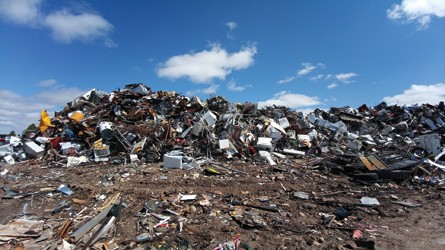 Figura N° 5. Basurero. Fuente: https://pixabay.com/es/photos/ scrapyard-reciclaje-volcado-70908/ La basura, desde un papel de alfajor hasta una pila usada o un celular viejo, resulta, en ocasiones, muy peligrosa. En todas las épocas las distintas comunidades tuvieron que convivir con ella. Hoy en día, la cantidad de desechos ha aumentado de manera exponencial, y muchas veces, no tene- mos noción de lo perjudicial que esto resulta para el ambiente. ¿Qué sucede con nuestra basura? ¿A dónde va? ¿Qué se hace con ella?No sabemos qué pasa con las pilas usadas que tiramos o con los celulares viejos que no sirven. Las baterías de los celulares están fabricadas con níquel, cobalto, zinc, cadmio y cobre, óxido metálico de litio y materiales de carbón. Tanto el níquel como el litio pueden afectar las vías respiratorias, mientras que el cadmio afecta los riñones y los huesos. Las pilas contienen también elementos que pueden dañar tejidos orgánicos como el mercurio, litio, zinc y cadmio. Los aparatos electrónicos que ya no sirven o se desechan constituyen un problema ya que los componentes que los confor- man pueden ser liberados a la atmósfera, afectándonos a todos y convirtiéndose en un problema socio-ambiental. Por lo tanto, los aparatos electrónicos que ya no usamos y desechamos forman parte de la construcción del ambiente que realizamos día a día. Como parte de la comunidad, de- bemos enfrentar el problema del residuo, en general, y del residuo electrónico, en particular, para que no afecte al ambiente. Una forma es buscar e intentar posibles soluciones. Muchas veces, las soluciones provienen de pequeños actos, como el de seleccionar el tipo de basura.ActividadLes proponemos completar la tabla que figura a continuación con los elementos químicos que se nombraron en el texto. Ayudándose con la tabla periódica, identifiquen si son metales o no metales, su número atómico, su grupo y período). También averigüen y completen qué efectos producen sobre la salud.Tabla N° 1.   Elementos químicos que se nombran en el texto, efectos y características▶  Pilas y bateríasTanto las pilas como las baterías son dispositivos que convierten energía química en energía eléc- trica. Las pilas almacenan energía, y una vez que se agota esa energía la pila pierde su vida útil. Las baterías, en cambio, son un generador secundario ya que necesita ser cargada periódicamente por una corriente eléctrica externa. En nuestros hogares podemos encontrar pilas en el control remoto y baterías en el celular.Las pilas o baterías en desuso continúan descargando las sustancias químicas que las compo- nen a pesar de estar agotadas para hacer funcionar un dispositivo. Por tal motivo, se recomienda guardar las pilas y baterías que ya no se utilizan en un recipiente bien cerrado, aislándolas lo mejor posible, hasta que puedan ser depositadas en alguna entidad que las reciba. ActividadInvitamos a que hagan un relevamiento en sus hogares sobre la cantidad de pilas y baterías que utilizan a diario.¿Se podría reemplazar alguno de estos artefactos por otros que no necesiten pilas o baterías para su funcionamiento?Busquen información en su localidad, sobre los lugares en los que se reciben las pilas y ba- terías que ya no están en funcionamiento.▶ Momento de cierre¿Sabían que un argentino o argentina cambia el celular aproximadamente cada 18 meses? ¿Y que muchas veces este cambio sólo es para conseguir un modelo con alguna función nueva? Se es- tima que en el mundo se genera un poco más de 50 millones de toneladas de basura eléctrica anualmente. Diversas ONG (Organización no gubernamental) de la provincia tienen programas de reciclaje, como es el caso de NODO TAU en la localidad de Rosario y alrededores. Pueden visitar la página web para conocer más de sus acciones: https://www.enredando.org.ar/sobre-nodo-tau/Las y los invitamos a pensar en una campaña de concientización sobre los residuos electrónicos y el impacto que tiene en nuestra provincia. Pueden realizarla a través de historias en Instagram, en infografías, en un tik tok, entre otras opciones.RECORRIDO N° 4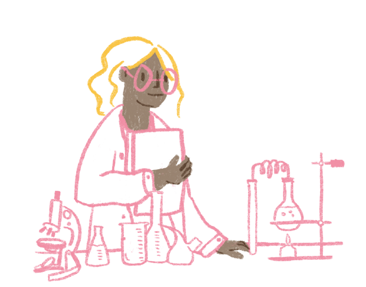 EMPODERADAS: LA LUCHA DE LAS MUJERES EN LA HISTORIAEl modelo de representación de los varones y mujeres se formó sobre una construcción histórica y cultural dada por la dominación masculina, como hemos podido analizar en el Recorrido 2 de este Cuaderno. El hombre domina en todos los espacios: el trabajo, la familia, las relaciones sociales, entre otros, en tanto la mujer es desvalorizada. Sin embargo, a lo largo de la historia hay muchos casos de mujeres que se rebelaron contra este sistema de dominación masculina. Las y los invita- mos a visibilizarlas.▶  Hacia una sociedad más igualitariaLas mujeres no gozan de las mismas oportunidades que los hombres para desarrollar una profe- sión científica y para progresar en ella. Los datos al respecto son muy claros y se pueden resumir en el hecho de que conforme se avanza hacia puestos más altos en los escalafones académicos o profesionales, la proporción de mujeres va siendo cada vez menor.Ese desequilibrio se viene produciendo desde hace mucho tiempo, tanto que, para justificar su permanencia, no cabe aducir que es la consecuencia de un estado de cosas en épocas pasadas y que desaparecerá, sin más, en unos años. La persistencia y magnitud del desequilibrio entre la presencia de mujeres y la de hombres en el mundo de la ciencia y la tecnología y, en especial, en los niveles altos de las carreras científicas hacen necesarias actuaciones que lo corrijan, y eso es algo que sólo se puede producir orientando esas actuaciones a combatir las causas. Por ejemplo, Carolina Herschel (astrónoma y matemática italiana), junto a su hermano, descubrió una gran can- tidad de estrellas, cometas y demás constelaciones del sistema solar en el siglo XVIII, sin embargo, fue a su hermano, al que se le reconoció el trabajo.En nuestro país la mujer accedió tardíamente a ciertos derechos o ámbitos sociales que estaban reservados para los varones, por ejemplo recién en 1951 pudieron votar después de la promulga- ción de la Ley Nº 13 010 y años de lucha. Las y los invitamos a conocer el accionar de las mujeres de ciencias.▶   Científicas argentinas¿Saben que hay una fecha en el calendario para recordar y reconocer a las científicas argentinas? Desde el año 2015, todos los 11 de febrero se celebra el Día Internacional de la Mujer y la Niña en la Ciencia con la intención de promover un acceso equitativo y reconocer el papel fundamental que desempeñan las mujeres en el campo de la ciencia y la tecnología. Para la ocasión, siete científicas argentinas nos cuentan sus experiencias y reflexionan acerca de la paridad de género en este ámbito.El Día Internacional de la Mujer y la Niña en la Ciencia nos recuerda que las mujeres y las niñas desempeñan un papel fundamental en las comunidades científicas y tecnológicas y que su partici- pación debe fortalecerse. Este 2021, el lema es «Las mujeres científicas, líderes en la lucha contra Covid-19».Durante el 2020 las mujeres han sido protagonistas en sus trabajos para dar respuestas ante la pandemia del Covid-19. Si bien han sido pioneras en materia de salud pública, vacunas y tratamien- tos innovadores, todavía los prejuicios y los estereotipos de género mantienen a niñas y mujeres alejadas del mundo de la ciencia y de los lugares de decisiones en el campo científico.Florencia Labombarda es bióloga. Se recibió en la facultad de Ciencias Exactas y Naturales y se doctoró en Neurobiología, ambas en la Universidad de Buenos Aires (UBA) y considera que hay tres acciones a trabajar para incentivar a las niñas a que se animen a formar parte de las carreras de ciencias:– Derribando los estereotipos de género que establecen que la objetividad, el pensamiento analítico y matemático son cualidades que tienen los hombres.– Mostrándoles que hay mujeres comunes, normales y que tienen vidas como cualquiera que hacen investigación. No hace falta ser Marie Curie y ganarse dos premios Nobel para ser científica. Bajemos la vara porque si no termina siendo algo inalcanzable.– Acercar la ciencia a las niñas, haciendo divulgación científica con perspectiva de género. No se trata sólo de contar historias de mujeres científicas sino encarar todos los temas biológi- cos (en mi caso) desde una mirada deconstruida.ActividadEn dos años marcados mundialmente por la emergencia sanitaria desatada por la pandemia de Covid-19, diversas mujeres de ciencia están trabajando en diferentes proyectos para combatir el ascenso de contagios, desde desarrollar diferentes productos de protección personal contra el Co- ronavirus, como así también desarrollar vacunas y tests que ayudan a mejorar los tiempos y costos en la detección del virus. En un contexto donde las mujeres siguen luchando por la igualdad de los derechos en el terreno de la ciencia, estas acciones dan cuenta de la importancia del trabajo científico y el aporte invaluable de esta profesión para el bien común.¿Qué prejuicios sociales existen en torno a las mujeres científicas? ¿Sólo en ese ámbito hay discriminación hacia la mujer?Las y los invitamos a visibilizar la labor de las diferentes científicas de nuestra provincia o de nuestro país que combaten día a día la pandemia. Investiguen cuáles fueron sus aportes en este tiempo.Hoy, nuestro país, según datos del CONICET (Consejo Nacional de Investigaciones Científi- cas y Técnicas), tiene un porcentaje de mujeres científicas del 62 por ciento, frente al 20 por ciento en Estados Unidos, el 25 en Europa, 4 en Japón, entre otros. Por otro lado, el censo de la Unión Europea de 2013 arroja un promedio global mundial de 26 por ciento de mujeres en ciencia. La alta tasa de Argentina hace subir a 46 por ciento el porcentaje global de América Latina, siendo así el mayor del mundo por región. Pero no siempre fue así, la presencia feme- nina en muchos ámbitos de la cotidianeidad era negada. Las y los invitamos a entrevistar a sus abuelas, tías, vecinas, madres para reflexionar cuánto ha cambiado la sociedad en este tiempo y cuánto camino queda por recorrer.▶ Las mujeres y la UniversidadSegún un informe de la organización independiente CIPPEC (Centro de Implementación de Políti- cas Públicas para la Equidad y el Crecimiento), en Argentina, 6 de cada 10 estudiantes universita- rios son mujeres. Pero dicho informe también revela:...de ellas, solo el 25 %, estudia carreras de Ingeniería y Ciencias Aplicadas, y sólo el 15 % de las inscripciones en la carrera de programación. En cambio, las mujeres son amplia mayoría en carreras de grado relacionadas a idiomas (82 %), Ciencias de la salud (76 %) o Ciencias sociales (72 %).Las mujeres no siempre fueron minoría en los sectores vinculados a Ciencia, Tecnología, Ingeniería y Matemática. La exclusión de las mujeres de ciertos sectores económicos, en particular de los más dinámicos, afecta el goce efectivo de sus derechos y la realización de sus autonomías, como también las posibilidades de crecimiento económico a nivel micro y macro.Fuente: https://www.cippec.org/textual/casi-6-de-cada-10-estudiantes-universitarios-son-mujeres-pero-de-ellas-solo-el-25-estudian-ingenieria-y-ciencias-aplicadas/El siguiente gráfico muestra la proporción de estudiantes mujeres en la Universidad según áreas de conocimiento:Proporción de estudiantes mujeres en la universidad por área de conocimiento (2015)0Figura N° 6. Proporción de estudiantes mujeres en la universidad por área de conocimiento. 90%	100%Fuente: https://www.cippec.org/textual/casi-6-de-cada-10-estudiantes-universitarios-son-mujeres-pero-de-ellas-solo- el-25-estudian-ingenieria-y-ciencias-aplicadas/Actividad¿Por qué consideran que se da esta situación?¿Existen carreras feminizadas?¿Qué factores les parece que determinan que las mujeres se aboquen más a las carreras humanísticas que a las llamadas ciencias duras?¿Qué opinan acerca de llamarlas así?▶  El mercado laboral y las mujeresUn informe realizado por el Instituto Nacional de las Mujeres junto con el Ministerio de Educación de la Nación presenta el siguiente gráfico que muestra el porcentaje de ocupación por edad y por género en Argentina durante el tercer trimestre de 2017.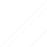 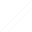 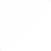 14 a 15años16 a 18años19 a 25años26 a 35años36 a 45años46 a 55años56 a 65años66 a 75años76 años y másFigura N° 7.  Porcentaje de mujeres ocupadas en el mercado laboral. Fuente: Elaboración propia en base a la Encuesta Permanente de Hogares (EPH): 3er trimestre de 2017 https://www.argentina.gob.ar/sites/default/files/informe-mujeres-mercado-trabajo.pdfActividadSegún este gráfico, la población de mujeres ocupadas se mantiene inferior al de los varones en todas las franjas etarias. Les proponemos calcular, para cada grupo de edades, la diferencia en porcentajes de la ocupación de cada uno. ¿En qué franja de edad es mayor? Calculen el promedio de las diferencias obtenidas y señalen en qué grupos ese valor se mantiene por arriba y por debajo de la media.Los ingresos registrados por género: A continuación, presentamos una tabla que muestra los ingresos salariales por género del año 2000 al 2006 perteneciente al informe Mujeres y mercado de trabajo. El mismo aporta: «Los in- gresos constituyen un elemento clave para caracterizar la participación de las mujeres en el ám- bito laboral en términos de igualdad de oportunidades respecto de los varones. Tomando como referencia el mes de octubre del período 2000-2016 se observan diferencias de ingresos entre varones y mujeres asalariados/as. La diferencia de ingresos medida a través de la brecha salarial permite observar una fluctuación que supera los 20 puntos en todo el período, evidenciando la persistencia histórica de esta desigualdad». Fuente: https://www.argentina.gob.ar/sites/default/ files/informe-mujeres-mercado-trabajo.pdfTabla N° 2. Boletín de estadísticas de género y mercado de trabajo. Observatorio de Empleo y Dinámica Empresarial, Ministerio de Trabajo, Empleo y Seguridad Social. 2017. Fuente: https://www.argentina.gob.ar/sites/default/files/informe-mujeres- mercado-trabajo.pdfActividadObtengan el promedio del salario percibido por Mujeres y Varones durante el mes de octubre del período 2000-2016. ¿Cuántos $ más ganaron en promedio los varones que las mujeres durante ese período?Realicen una gráfica en el plano xy en el que representen los años en el eje horizontal (eje x) y el salario percibido en $ en el eje vertical (eje y) tanto para varones como mujeres (marquen los puntos en el mismo gráfico para poder realizar comparaciones). Identifiquen en el gráfico el punto donde se cortan, ¿qué representa dicho punto?▶   Soberanía sanitaria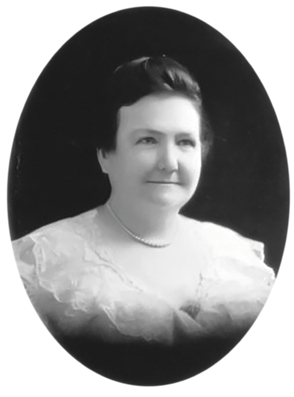 Figura N° 8. Retrato de Cecilia Grierson. Fuente: dominio público.Cecilia Grierson fue la primera médica argentina, graduándose el 2 de julio de 1889 en la Facultad de Ciencias Médicas de la Universidad de Buenos Aires, a los 30 años. Fundó la Escuela de Enfermeras del Círculo Médico Argentino. Apenas recibida se incorporó al Hospital San Roque (luego, Ramos Mejía) dedi- cándose a la ginecología y obstetricia. En 1891 fue uno de los miembros fundadores de la Asociación Médica Argentina. En 1892 colaboró con la realización de la primera cesárea que tuvo lugar en la Argentina y dos años después, en 1894, se presentó en el concurso para cubrir el cargo de profesor sustituto de la Cátedra de Obstetricia para Parteras. El concurso fue declarado desierto, porque en aquellos tiempos las mujeres todavía no po- dían aspirar a la docencia universitaria.El 28 de abril de este año nos enteramos de que la vacuna que desarrolla el Instituto de Investigaciones Biotecnológicas de la Universidad de San Martín y de CONICET, junto a la colaboración del Ministerio de Ciencias, se llamará ARVAC Cecilia Grierson.  La científica Juliana Cassataro y su equipo de investigación sostuvieron que la fórmula de esta vacuna se basa en proteínas recombinantes, una tecnología similar a la usada en la vacuna del Hepatitis B o el VPH.La propuesta fue seleccionada y apoyada por la Agencia Nacional de Promoción de la Investiga- ción, el Desarrollo Tecnológico y la Innovación (Agencia I+D+i) en el marco de la Unidad Coronavi- rus que integra junto con el Ministerio de Ciencia, Tecnología e Innovación de la Nación y el Conicet.Cassataro es licenciada en Ciencias Biológicas por la Universidad Nacional de Mar del Plata y docto- ra por la Universidad de Buenos Aires (UBA). Recibió la mención del Premio Nacional L’Oréal-UNES- CO Por las Mujeres en la Ciencia en 2019. En el último tiempo viene liderando un equipo de doce científicos con los que trabajó a contrarreloj para poner a prueba en el laboratorio esta nueva for- mulación de vacuna contra Covid-19.El proyecto está entre los 128 que entraron en fase preclínica de todo el mundo y que comparten el objetivo de inmunizar a la población contra el virus SARS-Cov-2.▶ Momento de cierrePregunten a mujeres amigas, de la familia y/o vecindario acerca de los ámbitos sociales que les fueron históricamente negados. ¿Creen que hay todavía espacios, profesiones o actividades don- de la mujer es excluida? Detallen y analicen las causas de dicha exclusión.RECORRIDO N° 5 DE DIVERSIDADES Y PLURALIDADES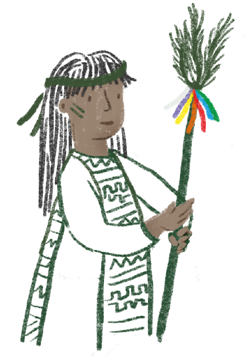 Es relativamente fácil reconocer la cultura en la que estamos inmersos, pero no po- dríamos ponerle un nombre o una etiqueta. Estamos atravesados por una cantidad de otras culturas en la que se producen cruces, préstamos, reapropiaciones: todo circula. Nuestro país es un claro ejemplo de diversidad cultural, y en este espacio abordaremos las características que hacen única a nuestra sociedad.▶   Los Pueblos originarios: una historia de marginación, resistencia y reivindicaciónSi hablamos de los derechos, los habitantes de los pueblos originarios, a nivel nacional, fueron y en muchos casos aún son personas cuyos derechos les fueron histórica, territorial y socialmente arrebatados. El reconocimiento de su preexistencia, su visibilización y la lucha constante por sus derechos por parte de éstos, es un hecho que como ciudadanos debemos defender.Al hablar de culturas, resulta indispensable conocer que en el pasado existían una gran diversidad de culturas nativas, con sus propias formas de organización y de cosmovisión diseminadas a lo largo y a lo ancho del territorio, que se vieron abruptamente sometidas, en un primer momento por la llegada del hombre blanco al continente, y luego por el Estado Nacional que surgió en el siglo XIX. Solamente algunas de ellas lograron sobrevivir.En ese sentido, la sanción de la Constitución Nacional en 1853 establecía en su artículo 67 inciso 15, en referencia a las atribuciones del Congreso: «Proveer a la seguridad de las fronteras, conser- var el trato pacífico con los indios, y promover la conversión de ellos al catolicismo», dejando por sentada la intención gubernamental de llevar a cabo un proceso de aculturación que pretendía borrar las identidades genuinas de los pueblos originarios, para poder ocupar sus tierras y lograr dominarlos y civilizarlos.A partir de allí se desarrolló un largo período de resistencia de las comunidades originarias, tanto en Argentina como en el resto de América Latina, confluyendo en diversos reclamos por la restitución de los derechos arrebatados, que culminarían por reconocerse (al menos, parcialmente) durante las democracias post-dictaduras de las décadas de 1980 y 1990. En Argentina, la Reforma Constitucional del año 1994, en su Artículo N° 22 inciso 17, hace mención a los nuevos derechos: «Reconocer la preexistencia étnica y cultural de los pueblos indígenas ar- gentinos. Garantizar el respeto a su identidad y el derecho a una educación bilingüe e intercultural; reconocer la personería jurídica de sus comunidades, y la posesión y propiedad comunitarias de las tierras que tradicionalmente ocupan; y regular la entrega de otras aptas y suficientes para el desarrollo humano; ninguna de ellas será enajenable, transmisible ni susceptible de gravámenes o embargos. Asegurar su participación en la gestión referida a sus recursos naturales y a los demás intereses que los afecten. Las provincias pueden ejercer concurrentemente estas atribuciones».El reconocimiento consagrado en la Carta Magna, representa el desafío cotidiano de reivindicar a las comunidades que históricamente han sido silenciadas por el dominio cultural blanco, y que hoy cuentan, específicamente, en la provincia de Santa Fe, con el acceso a una Educación Intercultural Bilingüe (EIB), que garantiza la consolidación de la cultura nativa para las nuevas generaciones.Para ver más sobre la Educación Intercultural Bilingüe (EIB) pueden visitar el siguiente sitio web: https://www.santafe.gov.ar/noticias/noticia/imprimir/270738/▶ De puño y letraEn este desafío de reivindicar las comunidades silenciadas por los diversos caminos de nuestra historia, este Cuaderno se propone abrazar voces, miradas, liberarlas de toda opresión de invi- sibilidad y ponerlas en vuelo. El trabajo de las comunidades en un colectivo que se proyecta con la suficiente paciencia de hacer audible su canto, ya es un hecho consumado. Se camina sin dar pasos hacia atrás. Es la cultura que resiste, es la voluntad que la alimenta. Shotaina, estoy aquíNosotros, los jóvenes Qom Lla’lacpi de Santo Domingo, ciudad de Santa Fe, somos más conocidos por nuestras artesanías, canastos y pieles que por nuestra cultura e idioma. Somos tan iguales como dis- tintos al resto, aunque con nuestras creencias: así nos identificamos. Es por eso que muchos buscan retratarnos, ¿Y por qué no lo han hecho nunca? Muy sencillo, aún no nos han alcanzado. ¿Cómo puede suceder eso si nosotros tranquilos caminamos? Eso es porque mientras el criollo va detrás del sueño, nosotros vivimos dentro de él, como un tesoro siempre atesorando. Y con razón se ha dicho: «Dónde está vuestro tesoro, allí está vuestro corazón». Nuestro tesoro está allí donde se asientan las colmenas, donde se mecen los árboles, donde baila el viento y a punto están de abrirse las floresà allí estamos siempre atesorando. Los Jóvenes Qom, Shotaina, Editorial Legüera Cartonera.En el libro Shotaina los autores hablan con voces tantas veces silenciadas por la Historia tradicio- nal, para contarnos sus vivencias, antiguas y actuales, sus sentires respecto de la vida.Cantar con otrosLos y las invitamos a leer y disfrutar juntos el prólogo de La Canción de Qomlashi, una cuidada publicación de Editorial Legüera Cartonera, que hace visible la cosmovisión de la comunidad de los jóvenes Qom. En este caso, Andrés Cettour, autor de la canción y maestro de un Centro de Alfabe- tización, nos dice: «Qomlashi es el alma buscándose, es el ama-pájaro buscando su canto. Alma Solitaria y desesperada que canta para volver a casa y en su canción fluyen memorias del agua y su natural destino».Serán los jóvenes Qom, sus estudiantes, quienes pondrán sonido y fonemas a algunas expresiones que cargan el texto de Cettour con la cosmovisión que anida y preserva, con precioso cuidado, la comunidad de Santo Domingo Qom Lla’lacpi, Mujer Toba.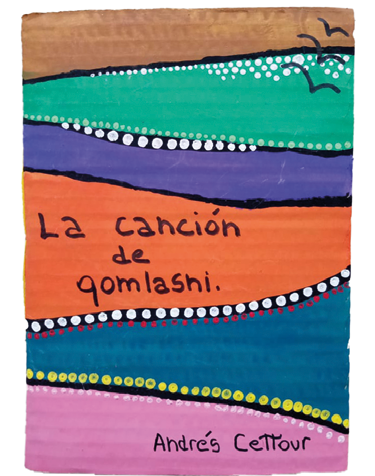 Ya sé que estás durmiendo en algún lado o mirándote los pies. Yo aquí sauo´ o na idaxananana para sostenerme en el espejo y vos estás del otro lado del espejo. De este lado, estamos mis hermanas y yo y es que aparece en la superficie y se oculta en el fondo, no es sino sólo un lado del espejo… El lado que sostiene.Pero no, el agua no funciona de ese modo. El agua fluye, como también las aves del agua fluyen y vuelan por cielos antiguos de piedra y arena, trayéndonos recuerdos y silencio… fuertes que atesoran viejas historias y profunda quietud. Por eso entre nosotras no hay otro lado. En el andar mágico y misterioso de la existencia, de la vida majestuosa ante la vida, ante nuestra percepción de ella… no hay delante, no hay detrás. Sólo algo que nos deja ver, sentir, una parte del misterio profundo que somos… de la vida que y nos envuelve y sostiene en su vuelo. Y eso permite que nos veamos, que ambas seamos este espejo y que, espejándonos, nos sostengamos.Qomlashi	Figura N° 9. La canción de Qomlashi. Fuente: Fotografía del autor, Andrés Cettour. Cettour busca en el universo natural de su conciencia ese vuelo primordial que le dará a su vida un renacer. Será una garza que confronta los lados de un espejo de agua, donde podrá ver a alguien que está del otro lado y a quienes están aquí, juntos, como hermanos, en el lado que sostiene. Un texto que refleja la manera de mirar y comprender la complejidad del mundo y de quienes lo habi- tan en todas sus formas y lados.ActividadPueden tomar contacto con las publicaciones de las comunidades originarias de sus locali- dades, explorar en las Bibliotecas escolares libros o textos bilingües, acudir a coordinadores del Plan Nacional de Lectura, quienes pueden asesorarlos sobre editoriales que proveen este material al mundo de la lectura.Rastreen información sobre el trabajo de traducción, tan valorable en estas producciones que aportan conocimiento sobre legados culturales y características de una lengua que in- vita a conocer su carga simbólica, con ayuda de sus docentes.Entrevisten a docentes bilingües para conocer sus ámbitos de trabajo, sus biografías es- colares, su saber sobre las tradiciones, costumbres, trabajos, de estas comunidades, que amplíen el conocimiento y visión de los pueblos santafesinos que co-existen. ¿Sabían que la Editorial Legüera Cartonera, con lo que recauda de cada venta de sus publi- caciones, contribuye a la construcción de casas en la Comunidad Qom Lla’lacpi, Mujer Toba? ¿Conocen otras acciones o experiencias similares en sus entornos? ¿Les gustaría participar en alguna acción social, que transforme la vida de las personas y sus ámbitos? ¿Por qué? ¿Conocen jóvenes que sean activistas en defensa de Derechos (vivienda, agua potable, sa- lud, educación gratuita y pública, otras ) o en campañas de concientización ambiental? Den ejemplos.▶ De puño y letra: Miradas de la realidad, las crónicas periodísticas¿Cómo dar cuenta del presente? ¿Cómo narrarlo? ¿De qué manera la escritura puede revelar el acontecer? ¿Cómo se construyen las miradas? ¿Es la escritura un modo de apropiarnos de lo real? En este Recorrido las y los invitamos a mirar los contextos que nos rodean desde el punto de vista de un cronista. María Angulo nos ofrece su visión de lo que es un cronista, la manera de mirar, el objetivo de su escritura, los tiempos y las intenciones que lo constituyen:Los cronistas utilizan la mirada con más intensidad que la pluma o las teclas del ordenador. Saber qué mirar. Saber cómo mirar. Pero decir «mirar» no es decir mucho, porque «mirar» no es ver, es pensar. Es centrar, focalizar, encuadrar. Mirar también es escuchar, que no oír. Poner una voz en off para hacer oír la de los verdaderos protagonistas. Mirar es atender a los lados sin perder de vista el frente. Prever el futuro y echar un vistazo atrás de vez en cuando. Mirar es documentarse y reportar, adentrándose en las vidas ajenas a través de zoom in y realizar panorámicas desde la distancia mediante zoom out. (…)El cronista se toma su tiempo. Hurga en el pasado. Cambia el foco y se ocupa de los márgenes, de las historias de vidas mínimas (que se vuelven máximas), para tratar de comprender, para dar cuenta de los porqués del presente y de los posibles futuros, de los límites y de sus formas. Eso parece significar «mirar» en periodismo narrativo. Mirar para poder contar, para ordenar el caos. Mirar para percibir de manera participante, mediante la interacción con escenarios y públicos, que hace partícipe y actante al autor, como creador y sujeto activo del contenido, que narra e  interpreta y del que se reapropia bajo un prisma analítico y crítico de lo que le brinda la realidad circundante para posteriormente diagnosticarla y pronosticarla (Marta Lazo, 2005: 46). (…) Mirar también para denunciar. Una mirada continua que otorga sentido a lo real. Una mirada de plano y contraplano, con al menos un sentido. El cronista desde el inicio nos dice: este soy yo, mirando, con mis obsesiones, mis prejuicios, mis limitaciones, mi identidad, mi sexualidad; y escojo esta parcela que acoto conscientemente porque sé que es la única forma que tengo de llegar a vislumbrar algo de verdad; el único medio de interpretar con cierta propiedad esta realidad. Y es esta postura pretendidamente honesta y esa fragmentación de lo real lo que convierte a nuestros ojos una crónica en verdad, en un testimonio sincero.María Angulo, Crónica y mirada. Aproximaciones al Periodismo narrativo. (2014).ActividadDescriban de qué manera Angulo considera que el cronista “intensifica” la mirada en su Recorrido por el mundo. ¿Qué ejemplos da? ¿Por qué creen que vincula esa mirada con la mirada de una cámara?Mirar es pensar, mirar es escuchar, mirar es denunciar, mirar es dar sentido a lo real, nos dice. ¿Cómo fundamentan estas expresiones desde sus propias visiones al momento de escribir? c. ¿Se animan a sacar fotografías y convertirse en cronistas a partir de sus propias miradas? ¿Qué recorte de la realidad hacen? ¿De qué manera podemos denunciar? ¿Qué queremos mostrar? Luego, pueden escribir sobre la imagen seleccionada su propia crónica, explici- tando esa mirada. Para quienes tengan acceso a internet, pueden ver la obra fotográfica del artista Sebastião Salgado (Brasil). En su obra hace una crónica detallada de temas actuales como migraciones, explotación, destrucción ambiental, entre tantos otros.Roberto Arlt: cronista de su tiempo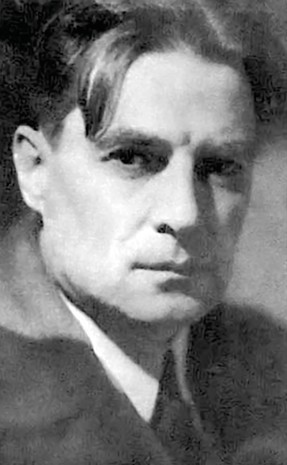 Figura N° 10. Fotografía de Roberto Arlt. Dominio público.Roberto Godofredo Christophersen Arlt nació en Buenos Aires el 2 de abril de 1900. Era hijo de Karl Arlt y Ekatherine Iostraibitzer. Su infancia transcurrió en el barrio porteño de Flores. A los nueve años de edad fue expulsado de la escuela primaria. Fue un niño de carácter nervioso, lo que no ayudó la ecuación rigurosa y disciplinada que su padre le brindó.Ya de adolescente Roberto Arlt descubrió el esperanto y comenzó a fre- cuentar la biblioteca anarquista de su barrio. Se fue de casa a los dieci- siete años y sobrevivió realizando toda suerte de oficios: pintor de bro- cha gorda, ayudante en una librería, aprendiz de hojalatero, peón en una fábrica de ladrillos y estudiante fracasado de la Escuela de Mecánica de la Armada, pero ya en 1920 publicó Las ciencias ocultas en la ciudad de Buenos Aires. En 1926 apareció publicada su primera novela, El juguete rabioso. Comenzó en esta época a escribir en la revista Mundo Argenti- no. Dos años después ya era redactor de los diarios El Mundo, Crítica y La Nación.En 1929 la editorial Claridad publica su segunda novela, Los siete locos. Sus cuentos se publican en El Hogar, Metrópolis, Azul, mientras sus aguafuertes ya son famosas y esperadas. En 1931 aparece Los lanzalla- mas, segunda y última parte de Los siete locos. Un año después aparece su última novela, El amor brujo, y empezó a sentirse interesado por el teatro. Estrenó su obra 300 millones.Al mismo tiempo de su actividad como escritor, Arlt buscó constan- temente hacerse rico como inventor, con singular fracaso. Formó una sociedad, ARNA (por Arlt y Naccaratti) y con el poco dinero que el actor Pascual Naccaratti pudo aportar instaló un pequeño laboratorio químico en Lanús. Llegó incluso a patentar unas medias reforzadas con caucho, que no llegaron a ser comercializadas.También se publicaron sus Aguafuertes porteñas y tras su viaje a España, dos meses antes del inicio de la suble- vación, publicó en 1936 las Aguafuertes españolas. Murió el 26 de julio de 1942 en Buenos Aires, a causa de un infarto.Recuperado de: https://www.escritores.org/biografias/429-roberto-arlt▶   De aguafuertes y crujidosLas y los invitamos a conocer un escritor fundacional de la literatura argentina: Roberto Arlt. Abordaremos un Arlt periodista que publica en el diario El mundo sus Aguafuertes porteñas. Estas notas —como así las denomina— son un registro descarnado e irónico de su época (década del treinta) en Buenos Aires; de allí, la palabra aguafuerte, término que deriva de las artes visuales:El aguafuerte es un grabado que se efectúa tomando como base una plancha o lámina de aleación metálica, habitualmente de hierro, zinc o, más frecuentemente, cobre. Esta se recubre de una fina capa de barniz protector. El grabador dibuja con un estilete de punta cónica muy afilada en esta capa de barniz, llegando justo hasta el cobre sin penetrar en él. Posteriormente se sumerge la lámina con su barniz en una solución de agua y ácido, la cual recibe el nombre del aguafuerte propiamente dicho.El estilete de punta cónica afilada con el cual Arlt grabará sus recorridos por las calles —escenario de la ciudad puerca— no es más que su mirada que se detiene en el detalle, en lo no convencional, en esa calle que se presenta como espectáculo. Roberto Arlt ingresa a la literatura desde la margi- nalidad, desde lo no legítimo, desde los restos, desde los excedentes que nadie ve.Nos introduciremos en ese mundo arltiano a partir de un texto fundamental para entender esa trastienda de escritura del escritor argentino. En el prólogo a su libro Los lanzallamas Roberto Arlt nos habla de las condiciones de producción de sus textos. Si la escritura exige recogimiento y soledad, para Arlt estas condiciones son imposibles: escribe desde el vértigo de una redacción periodística, acosado por la obligación y para sobrevivir.El oficio de escritor en Arlt viene de la imperiosa necesidad de sobrevivir, de la ausencia del dinero que pasa a ser lo esencial de esa máquina literaria que produce. Arlt no tiene la posibilidad de un estudio académico, ni tampoco de viajar por el mundo y de contar con la biblioteca con la cual nu- trirse, de allí que su literatura no sea una literatura de panorámicos lienzos ni bordados, sino de ese desmoronamiento del edificio social en el cual vive:Pasando a otra cosa: se dice de mí que escribo mal. Es posible. De cualquier manera, no tendría dificultad en citar a numerosa gente que escribe bien y a quienes únicamente leen correctos miembros de su familia. Para hacer estilo son necesarias comodidades, rentas, vida holgada. Pero por lo general, la gente que disfruta de tales beneficios se evita siempre la molestia de la literatura. O la encara como un excelente procedimiento para singularizarse en los salones de sociedad (...) Mas hoy, entre los ruidos de un edificio social que se desmorona inevitablemente, no es posible pensar en bordados. El estilo requiere tiempo, y si yo escuchara los consejos de mis camaradas, me ocurriría lo que les sucede a algunos de ellos: escribiría un libro cada diez años, para tomarme después unas vacaciones de diez años por haber tardado diez años en escribir cien razonables páginas discretas.La prepotencia de trabajo y una literatura que encierra «la violencia de un cross a la mandíbula», término que deviene del boxeo, término que incita a una provocación, a un golpe en lectores có- modos desconocedores del «hora tras hora, hora tras hora…»:El futuro es nuestro, por prepotencia de trabajo. Crearemos nuestra literatura, no conversando continuamente de literatura, sino escribiendo en orgullosa soledad libros que encierran la violencia de un cross a la mandíbula. Sí, un libro tras otro, y que los eunucos bufen. El porvenir es triunfalmente nuestro.ActividadEl escritor argentino Alan Pauls afirma que Arlt camina entre los restos? ¿Cómo fundamen- tarían esta expresión?«Entre los ruidos de un edificio social que se desmorona inevitablemente, no es posible pensar en bordados», afirma Arlt. ¿Qué vínculo se establece aquí entre el sujeto y su con- texto? ¿A qué se refiere con «bordados»? ¿Qué escritura requiere de este tiempo?Sinteticen las ideas de Arlt acerca del oficio de escribir. Trabajen —con sus docentes— esta idea de la literatura como un cross a la mandíbula. ¿Han leído textos que hayan suscitado ese golpe? ¿Cuáles? Compartan las experiencias de lectura y enumeren textos y autores que según ustedes —provoquen este efecto.De vagabundeos y baños de multitudSe dice de Arlt que es un antropólogo urbano. Tipos sociales que se presentan como casos (los niños que nacieron viejos, la mujer del doctor, el solterón, el enamorado, el mirón, el que se tira a muerto, el que da siempre la razón, el hombre corcho). Con humor o ironía, pero también con pena e indulgencia ante esos seres desamparados del sistema (los turcos que venden baratijas, los que van a buscar trabajo, las mujeres que trabajan lavando o planchando) y también con crítica corrosiva, esa del ácido, ante las típicas actitudes de la viveza criolla, de lo insignificante de ciertas costumbres (la de sacar sillas a la vereda, el que nunca tiene dinero para pagar su cuenta, el que se salva y flota, el que sueña con ser millonario). Su mirada se sitúa en el territorio de las culturas de los sectores populares urbanos. Las y los invitamos a leer El arte de vagabundear. Allí podemos decir que se encuentra el modus operandi, el secreto de ese mirar que se opone a la ceguera de quienes —ensimismados— no captan lo que los rodea. La leemos completa:El placer de vagabundearPor Roberto ArltComienzo por declarar que creo que para vagabundear se necesitan excepcionales condiciones de soñador. Ya lo dijo el ilustre Macedonio Fernández: «No toda es vigilia la de los ojos abiertos» (...)Ante todo, para vagar hay que estar por completo despojado de pre juicios y luego ser un poquitín es- céptico, escéptico como esos perros que tienen la mirada de hambre y que cuando los llaman menean la cola, pero en vez de acercarse, se alejan, poniendo entre su cuerpo y la humanidad, una respetable distancia.Claro está que nuestra ciudad no es de las más apropiadas para el atorrantismo sentimental, pero ¡qué se le va a hacer!Para un ciego, de esos ciegos que tienen las orejas y los ojos bien abiertos inútilmente, nada hay para ver en Buenos Aires, pero, en camb  io, ¡qué grandes, ¡qué llenas de novedades están las calles de la ciudad para un soñador irónico  y un poco despierto! ¡Cuántos dramas escondid  os en las siniestras  casas de departamentos! ¡Cuántas historias crueles en los semblantes de ciertas mujeres que pasan! ¡Cuánta canallada en otras caras! Porque hay semblantes que son como el mapa del infierno human  o. Ojos que parecen pozos. Miradas que hacen pensar en las lluvias de fuego bíblico. Tontos que son un poema de imbecilidad. Granujas que merecerían una estatua por buscavidas. Asaltantes que meditan sus trap  acerías detrás del cristal turbio, siempre turbio, de una lechería.El profeta, ante este espectáculo, se indigna. El sociólogo construye indigestas teorías. El papanatas no ve nada y el vagabundo se regocija. Entendámonos. Se regocija ante la diversidad de tipos huma- nos. Sobre cada uno se puede construir un mundo. Los que llevan escritos en la frente lo que piensan, como aquellos que son más cerrados que adoquines, muestran su pequeño secreto… el secreto que los mueve a través de la vida como fantoches (...)Los extraordinarios encuentros de la calle. Las cosas que se ven. Las palabras que se escuchan. Las tragedias que se llegan a conocer. Y de pronto, la calle, la calle lisa y que parecía destinada a ser una ar- teria de tráfico con veredas para los hombres y calzada para las bestias y los carros, se convierte en un escaparate, mejor dicho, en un escenario grotesco y espantoso donde, como en los cartones de Goya, los endemoniados, los ahorcados, los embrujados, los enloquecidos, danzan su zarabanda infernal(...)La ciudad desaparece. Parece mentira, pero la ciudad desaparece para convertirse en un emporio infernal. Las tiendas, los letreros luminosos, las casas quintas, todas esas apariencias bonitas y rega- ladoras de los sentidos, se desvanecen para dejar flotando en el aire agriado las nervaduras del dolor universal. Y del espectador se ahuyenta el afán de viajar. Más aún: he llegado a la conclusión de que aquél que no encuentra todo el universo encerrado en las calles de su ciudad, no encontrará una calle orig  inal en ninguna de las ciudades del mundo. Y no las encontrará, porque el ciego en Buenos Aires es ciego en Madrid o Calcuta (...) aún pasará mucho tiempo antes de que la gente se dé cuenta de la utilidad de darse unos baños de multitud y de callejeo. Pero el día que lo aprendan serán más sabios, y más perfectos y más indulgentes, sobre todo. Sí, indulgentes. Porque más de una vez he pensado que la magnífica indulgencia que ha hecho eterno a Jesús, derivaba de su continua vida en la calle. Y de su comunión con los hombres buenos y malos, y con las mujeres honestas y también con las que no lo eran.ActividadSe habla aquí de un vagabundear que sostiene y posibilita su escritura. ¿Cómo imaginan ustedes que será ese despojarse de prejuicios? ¿De qué manera darse baños de multitud y callejeo?Detengámonos en la enumeración de lo que ve: dramas en las siniestras casas de depar- tamento, historias crueles en las mujeres que pasan, los rostros como mapa del infierno humano, ojos que parecen pozos, miradas de fuego bíblico, tontos, granujas, asaltantes. Lo inesperado, lo extraordinario en ese escaparate, en ese escenario grotesco que es la calle. Elaboren una lista de situaciones o personajes que puedan llegar a convertirse en motivo de una crónica. Compartan con sus compañeros/as y docentes. ¿Hay similitudes?Arlt habla de regocijo: «Se regocija ante la diversidad de tipos humanos. Sobre cada uno se puede construir un mundoù. Piensen en la lista elaborada en el punto anterior y esbocen qué mundos se esconden detrás de esos personajes y situaciones.El cronista se convierte en cartógrafo, en alguien que lee en los rostros los diagramas visibles de esos dramas ocultos. Las y los invitamos a leer, ahora, El hombre corcho, el retrato de un tipo social que seguramente podrán reconocer:El Hombre CorchoPor Roberto ArltEl hombre corcho, el hombre que nunca se hunde, sean cuales sean los acontecimientos turbios en que está mezclado, es el tipo más interesante de la fauna de los pilletes.Y quizá también el más inteligente y el más peligroso. Porque yo no conozco sujeto más peligroso que ese individuo, que, cuando viene a hablaros de su asunto, os dice:—Yo salí absuelto de culpa y cargo de ese proceso con la constancia de que ni mi buen nombre ni mi honor quedaban afectados.Bueno, cuando malandra de esta o de cualquier otra categoría os dig  a que «su buen nombre y honor no quedan afectados por el proceso», pónganse las manos en los bolsillos y abran bien los ojos, porque si no les ha de pesar más tarde.Ya en la escuela fue uno de esos alumnos solapados, de sonrisa falsa y aplicación excelente, que cuan- do se trataba de tirar una piedra se la alcanzaba al compañero.Siempre fue así, bellaco y tramposo, y simulador como él solo.Este es el mal individuo, que si frecuentaba nuestras casas convencía a nuestras madres de que él era un santo, y nuestras madres, inexpertas y buenas, nos enloquecían luego con la cantinela:—Tomá ejemplo de Fulano. Mirá qué buen muchacho es.Y el buen muchacho era el que le ponía alfileres en el asiento al maest ro, pero sin que nadie lo viera; el buen muchacho era el que convencía al maestro de que él era un ejemplo vivo de aplicación, y en los castigos colectivos, en las aventuras en las cuales toda la clase cargaba con el muer to, él se libraba en obsequio a su conducta ejemplar; y este pillete en semilla, este malandrín en flor, por «a», por «b» o por «c», más profund  amente inmoral que todos los brutos de la clase juntos, era el único que convencía al bedel o al director de su inocencia y de su bondad.Corcho desde el aula, continuará siempre flotando; y en los exámen  es, aunque sabía menos que los otros, salía bien; en las clases igual, y siempre, siempre sin hundirse, como si su naturaleza física par- ticipara de la fofa condición del corcho.Ya hombre, toda su malicia natural se redondeó, perfeccionándose hasta lo increíble (...)Lo que ocurrió es que flotó, flotó como el maldito corcho. Allí donde otro pobre diablo se habría hundido para siempre en la cárcel, en el deshonor y la ignominia, el ciudadano Corcho encontró la triquiñuela de la ley, la escapatoria del código, la falta de un procedimiento que anulaba todo lo actuado, la pres- cripción por negligencia de los curiales, de las aves negras, de los oficiales de justicia y de toda la corte de cuervos lust rosos y temibles. El caso es que se salvó. Se salvó «sin que el proceso afectara su buen nombre ni su honor». Ahora sería interesante establecer si un proceso puede afectar lo que un hombre no tiene (...)Fenómeno singular, caerá, como el gato, siempre de pie. Si es en un asunto criminal, se libra con la condicional; si en un asunto civil, no paga ni el sellado; si en un asunto particular, entonces, ¡qué Dios os libre!Tremendo, astuto y cauteloso, el hombre Corcho no da paso ni puntada en falso.Y todo le sale bien. Así como en la escuela pasaba los exámenes aunq  ue no supiera la lección, y en el examen siempre acertó por una bolilla favorable, este sujeto, en la clase de la vida, la acierta igualmen- te. Si se dedicó al comercio, y el negocio le va mal, siempre encuentra un zonzo a quien endosárselo. Si se produce una quiebra, él es el que, a pesar de la ferocidad de los acreedores, los arregla con un quince por ciento a pagar en la eternidad, cuando pueda o cuando quiera. Y siempre así, falso, amable y terrible, prospera en los bajíos donde se hubiera ido a pique, o encallado, más de una preclara inte- ligencia.¿Talento o instinto? ¡Quién lo va a saber!Actividad¿Por qué creen que Arlt elige un material como el corcho para describir este tipo social? ¿Se imaginan otros apelativos para este personaje? Recurran, siempre, a lo popular, a un lengua- je callejero y, también, a esa ironía característica del escritor. Propongan otros títulos. Arlt se pregunta si es talento o instinto, porque a pesar de todo, a él todo le sale bien. ¿Qué opinión tienen sobre esto? ¿ Cómo responderían a esta pregunta?Seguramente en sus historias de vida se habrán encontrado con corchos. Escriban una si- tuación que podría incluirse en el texto de Arlt y que funcionaría como ejemplo. Descríbanla en detalle y agreguen características de los sujetos y también de las circunstancias en que se producen esos encuentros.Ahora, las y los invitamos a leer El hombre de la camiseta calada, en el que Arlt nos presenta un personaje típico de un barrio:El hombre de la camisa caladaRoberto ArltYo lo llamaría el Guardián del Umbral. Cierto es que los que se dedican a las ciencias ocultas entienden por Guardián del Umbral a un fantasma recio y terribilísimo que se le aparece en el plano astral al estu- diante que quiere conocer los misterios del más allá. Pero mi guardián del umbral tiene otra catadura, otros modales, otro «savoir faire» (...)Es uno de los infinitos matices ornamentales de nuestra ciudad; es el hombre de la camiseta calada. Dios hizo a la planchadora, y en cuanto la planchadora salió de entre sus manos divinas con una cesta bajo el brazo, Dios, diligente y sabio, fabricó, a continuación, al guardián del umbral, al hombre de la camiseta calada.Porque todos los legítimos esposos de las planchadoras usan camisetas caladas. Y no trabajan. Cierto es que buscan trabajo. Y que ellas se acostumbran a que él trabaje en el trabajo de buscar trabajo: pero el caso es este. Usan camiseta calada, y hacen la guardia en el umbral.¿Quién no lo ha visto pasar? (...)La planchadora se casó con el hombre de la camiseta calada cuando era joven y linda. Labio como flor de granada y trenza abundosa. Bajo el brazo la cesta envuelta en media sábana.Él también era un guapo mozo. Tocaba la guitarra que era un primor. Vivían en el conventillo (...)Se casaron como Dios manda. Hubo baile, felicitaciones, regalos de bazar, y la «vieja» enjugó una lágrima.Cierto es que el muchacho no es malo, pero le gusta tan poco trabajar... Y las viejas que hacían círculo en torno de la damnificada comentaron:—¡Qué se le va a hacer, señora! Los jóvenes de hoy son así...Y sí, son tan así que a la semana de haberse casado, el hombre de la camiseta calada empezó a alegar y luego se espetó a la suegra: y la vieja, que se moría por lo del abolengo, porque había sido cocinera de un general de las campañas del desierto, le aceptó, refunfuñando al principio, y así, un día y otro, el hombre de la camiseta calada le fue esquivando el cuerpo al trabajo, y cuando se acordaron madre e hija ya era tarde; él se había apoderado del umbral. ¿Quién lo sacaría de allí?Había tomado jurídica y prácticamente posesión del umbral. Se había convertido automáticamente en guardián del umbral.Mañana tras mañana. Crepúsculo tras crepúsculo ¡Qué linda vida la de ese ciudadano!Se levanta por la mañana tempranito y le ceba un mate a la damnificada, diciéndole: Luego de haber mateado a gusto, y cuando el solicito se levanta, va al almacén de la esquina a tomar una cañita, y de allí tonificado el cuerpo y entonada el alma, toma otros mates, pulula por el taller de lavado y planchado para saludar a las «oficiales», y más tarde se planta en el umbral.A la tarde duerme su siestecita, mientras su legítima esposa se desloma en la plancha. Y bien descan- sado, lustroso, se levanta a las cuatro, toma otros mates y vuelta al umbral a sentarse, a mirar pasar la gente y a darse esos interminables baños de vagancia que lo hacen cada vez más silencioso y filosófico (...)Habla poco y sesudamente. Tiene la sabiduría de la vida y la sapiencia que concede la vagancia contu- maz y alevosa, y por eso es en todo barrio, con su camiseta calada y su guardia en el umbral, el matiz más pintoresco de nuestra urbe.Actividad«Yo lo llamaría el guardián del umbral», afirma Arlt. ¿Cómo lo llamarían ustedes? Propongan apelativos que recurran también al humor y la ironía.¿Qué critica Arlt en este texto? ¿Cómo describe su comportamiento? ¿Qué posición adopta ante él?¿Se animan a imaginar una escena cotidiana entre El hombre de la camiseta calada y la esposa? ¿Cómo sería esa conversación —si hay conversación—? ¿Y otra, ante un vecino que llega de trabajar? ¿Y otra, en un negocio local? Escriban las diferentes escenas teniendo en cuenta, también, esa crítica social característica en el autor. Una vez escritas las escenas, pueden grabarlas en un audio, generando un registro sonoro de cada una. Pueden recurrir a alguna música, recrear sonidos cotidianos, utilizar distintos tonos de voz para los personajes que intervienen, entre otros recursos. Además, pueden utilizar el grabador del celular o bien valerse de programas gratuitos, como el audacity.¡Qué linda vida la de ese ciudadano! ¿Sobre quién/quiénes habitualmente se hace esta afir- mación? ¿Se animan a escribir sobre esos tipos sociales? Descríbanlos teniendo en cuenta los detalles, las frases que utilizan habitualmente, su comportamiento ante distintas situa- ciones. Compartan las producciones con el grupo de clase y sus docentes.Veamos, ahora, algunos textos que se vinculan a espacios característicos de la ciudad como «Co- rrientes, por la noche», calle atorranta, viva, vagabunda, el alma de Buenos Aires:¡Corrientes, por la noche! Mientras las otras calles honestas duermen para despertarse a las seis de la mañana, Corrientes, la calle vagabunda, enciende a las siete a la tarde todos sus letreros luminosos y, enguirnaldada de rectángulos verdes, rojos y azules, lanza a las murallas blancas sus reflejos de azul de metileno, sus amarillos de ácido pícrico, como el glorioso desafío de un pirotécnico.Bajo estas luces fantasmagóricas, mujeres estilizadas como las que dibuja Sirio, pasan encendiendo un volcán de deseos en los vagos de cuellos duros que se oxidan en las mesas de los cafés saturados de jazz band.O en la descripción de algún pueblo como en Hombre de ciudad:Yo, hombre de ciudad, sujeto que me encuentro perfectamente cómodo en los cafés humosos y en las bocacalles ensordecedoras con el estrépito de los «claxons» y los letreros parlantes, me imagino que la vida en estos pueblos debe ser sustancialmente distinta de la que hacemos nosotros, pobladores de cuevas de cuatro por cuatro y balconcitos para pigmeos.Porque nosotros, hombres de ciudad, estamos acostumbrados a un espacio de dieciséis metros cuadrados. A la oscuridad de los departamentos. Y a todo lo francamente abominable que el progreso, la tacañería de los propietarios y los digestos municipales han amontonado sobre nuestras cabezas.En cambio, estos pueblos...Uno va por sus calles como si fuera el inquilino de la pequeña ciudad. Solo. Nadie lo empuja, no hay círculos de papanatas, ni vigilantes en las esquinas. Se puede pensar. Se puede reír solo.Los trenes pasan, dejando con sus pitadas un reguero de distancia, luego el silencio, un pájaro que tiembla encima de una rama, una mujer distante que con la cabeza cubierta de un velo negro va hacia la iglesia, y todo este conjunto de pequeñísimas cosas: un postigo que se entorna, una mujer que tras de una reja lo mira, un señor gordo que entra a la farmacia, un coche que pasa, le deja a uno en los labios el sabor de la vida añeja.Y el alma más tumultuosa se siente aquietada.Arlt radiografía esa ciudad puerca (tomando un adjetivo de uno de los personajes de su novela Los siete locos), describe espacios tradicionales, rescata costumbres y oficios ya en desuso, critica la situación social y cultural, y reflexiona sobre cómo hablamos los argentinos. Arlt ejerce la crítica, nunca mira desde la neutralidad ese universo de objetos y sujetos, interviene política, social y culturalmente con formas y usos del habla popular como la materia verbal a partir de la cual se genera su escritura. Observa la realidad y también el lenguaje. Él mismo se define como un filólogo lunfardo, opera como traductor de este mundo.ActividadVan a escribir su propia aguafuerte (no más de 40 líneas), una aguafuerte de barrio, de pueblo o de ciudad; o también, pueden ubicarla en algún espacio en concreto o situación especial de la actualidad, aguafuertes argentinas, o aguafuertes de la pandemia, agua- fuertes del feminismo. Recuerden: Mirar. Mirar los encuentros en la calle, los personajes que la habitan, el rescate de lugares olvidados o la visión crítica de los que aparecen, la ciudad como escaparate, como escenario, las tragedias que no vemos, los usos y costumbres que no nos gustan, o sí. Darnos unos baños de multitud y callejeo. Lo grotesco, lo insólito o lo que no soportamos. Mirar e interpretar con ese estilete de punta cónica que se esfuerza por decirnos, nuevamente, algo.Produzcan una imagen que complemente el texto producido. Recuerden que la imagen no sólo está vinculada al texto por lo que muestra, sino también por los materiales con los que se construye. Apelen a materiales no convencionales y maneras no tradicionales de ilustrar. Esta imagen puede llegar a operar como tapa de libro que compile los textos de todo el gru- po. Realicen una elección colectiva, entre todas las producciones plásticas realizadas, junto con los textos impresos, como producción grupal en la escuela.Propongan una jornada de lectura con el grupo clase y sus docentes. Compartan sus traba- jos, expongánlos en pizarras para que el resto de compañeros/as y profesores disfruten de las producciones. Pueden, también, crear un documento que integre los escritos y hacerlo circular como Aguafuertes de Tercero▶ DespedidaSomos esa búsqueda, la narración inacabada de la esencia que nos constituye, somos el camino que andamos, los libros que leemos, los lugares que recorremos, somos los amigos que elegimos, las canciones que nos gustan, las historias que creemos y contamos, somos parte de un hogar, de una ciudad, de una provincia, de un país… somos una mirada y una verdad, de muchas.Somos un permanente armar y desarmar, somos cambio, historias, imágenes, preguntas, expe- riencias, proyectos… creadores de futuro en cada día, con cada mínima decisión, dejando huella, en nosotros, en quienes nos rodean, y donde habitamos.Para reflexionar sobre los Recorridos transitados en elCuadernoLas y los invitamos a pensar de qué manera los contenidos y actividades que aquí les presentamos habilitaron nuevas posibilidades de pensar el mundo y de habitar en él. ¿Qué nuevos saberes pue- den recuperar? ¿Qué miradas reafirman la dimensión colectiva del aprendizaje y celebran el seguir aprendiendo a vivir en comunidad? ¿Qué nuevos compromisos asumir en los escenarios de esta nueva normalidad? ¿Qué vivencias y experiencias rescatan?BIBLIOGRAFÍAAndruetto, M. T. (2019): Poesía reunida. Buenos Aires: En Danza,Angulo, M. (2014): Crónica y mirada. Aproximaciones al Periodismo narrativo. Madrid, Libros del K.O. Arlt, R. (1991): Aguafuertes porteñas. Obras Completas Tomo I. Buenos Aires, Planeta.Arlt, R. (1991): «Prólogo», en Los lanzallamas. Obras completas. Tomo II. Buenos Aires, Planeta. Bodoc, L. (2017): Elisa, la rosa inesperada. Buenos Aires, Grupo Editorial Norma.Borisonik, D.; Bocca, L. (2017): Hablar de diversidad sexual y derechos humanos: guía informativa y práctica. Ministerio de Justicia y Derecho Humano de la Nación. Buenos Aires. Calvagno, J., Elisalde R. (2020): Historia de las sociedades antiguas al origen del capitalismo. Im- prenta Chilavert. Buenos Aires.CIPPEC (2017): En «Argentina, 6 de cada 10 estudiantes universitarios son mujeres. Pero de ellas, solo el 25% estudian Ingeniería y Ciencias Aplicadas». Recuperado de https://www.cippec.org/ textual/casi-6-de-cada-10-estudiantes-universitarios-son-mujeres-pero-de-ellas-solo-el-25- estudian-ingenieria-y-ciencias-aplicadas/Consejo Nacional de Investigaciones Científicas y Técnicas (2015): Argentina es el país con el mayor porcentaje de mujeres activas en ciencia. Recuperado de https://www.conicet.gov.ar/argentina- es-el-pais-con-el-mayor-porcentaje-de-mujeres-activas-en-ciencia/Cettour, A. (2020): La canción de Qomlashi. Editorial Legüera Cartonera, Santa Fe.Constitución Nacional Argentina.Cortázar, J. (2000): Cartas 1937-1963. Buenos Aires, Alfaguara.Durán, D. (2016): Proyectos ambientales y sustentabilidad (1 ed. 1reimp.). Buenos Aires: lugar Edi- torial.El Correo (2020): «La contaminación de la Revolución Industrial llegó hasta el Himalaya». Recuperado	de	https://www.elcorreo.com/mendian/historia/contaminacion-revolucion- industrial-20200210222411-nt.htmlEggers-Brass, T.; Carabetta, S.; Barroso, J.; Prá, M. (2015): Arte, Identidad y Comunicación desde un enfoque de derechos. Buenos Aires: Editorial Maipue.Eggers-Brass, T.; Carabetta, S.; Barroso, J.; Prá, M. (2015): Construcción de ciudadanía I. Ambiente, salud y recreación con prácticas políticas inclusivas. Buenos Aires, Editorial Maipue.Federici, S. (2018): El patriarcado del salario. Ediciones Tinta Limón. Buenos Aires.Goloboff, G. (2004): «Una literatura de puentes y pasajes: Julio Cortázar» en Jitrik, N. Historia críti- ca de la Literatura Argentina. El oficio se afirma. Buenos Aires, Emecé.La Vanguardia (2019): «La ciencia tiene nombre de mujer». Recuperado de https://www. lavanguardia.com/hemeroteca/20190211/46359791456/la-ciencia-tiene-nombre-de-mujer.htmlMinisterio de Cultura de la Nación (2021): «Mujeres científicas argentinas». Recuperado de https:// www.cultura.gob.ar/mujeres-cientificas-argentinas-10119/Mujeres con ciencia (2021): «Mujeres en el ámbito científico». Recuperado de https://mujerescon- ciencia.com/mujeres-con-ciencia/Negri M. Correa A. Cuadernillo de trabajo. Habitar el mundo. 13°Festival de Poesía en la Escuela. Recuperado en http://poesiaenlaescuela.blogspot.com/Página 12 (2021): «La vacuna argentina contra la covid-19 ya tiene nombre propio». Recuperado de	https://www.pagina12.com.ar/337035-la-vacuna-argentina-contra-la-covid-19-ya-tiene- nombre-propiPágina 12 (2015): «El planeta son las personas». Recuperado de https://www.pagina12.com.ar/ diario/sociedad/3-287764-2015-12-08.htmlPauls, A. (2006): «Arlt, la máquina literaria», en VIÑAS, D. (dir.): Irigoyen entre Borges y Arlt. Litera- tura Argentina Siglo XX, Buenos Aires, Paradiso.Retamoso, R. (2002): «Roberto Arlt: un cronista infatigable en la ciudad», en Jitrik, Noé (dir.), Histo- ria Crítica de la literatura argentina. El imperio realista, Buenos Aires, Emecé.Tarducci, M. y Zelarallán, M. (2016): Nuevas historias: género, convenciones e instituciones en Fink Nadia: Ni una menos desde los primeros años. Buenos Aires, Ediciones Chirimbote.Unicef Argentina (2019): ¿Cómo llegamos a las revoluciones? Fondo de las Naciones Unidas para las infancias. Buenos Aires.Yurkievich, S. (2004): «Al unísono y al dísono», en Julio Cortázar: mundos y modos, Buenos Aires, Edhasa.Aclaración: Las páginas webs y otros enlaces que se mencionan en esta bibliografía fueron recuperados, por los autores, en el transcurso del año 2021.¿Cómo te resultó trabajar con este cuaderno?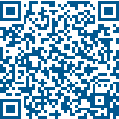 A continuación te compartimos un enlace http://www.santafe.gov.ar/educacion/cuadernos-serie3 donde podrás ingresar y dejar apreciaciones, sugerencias, aportes.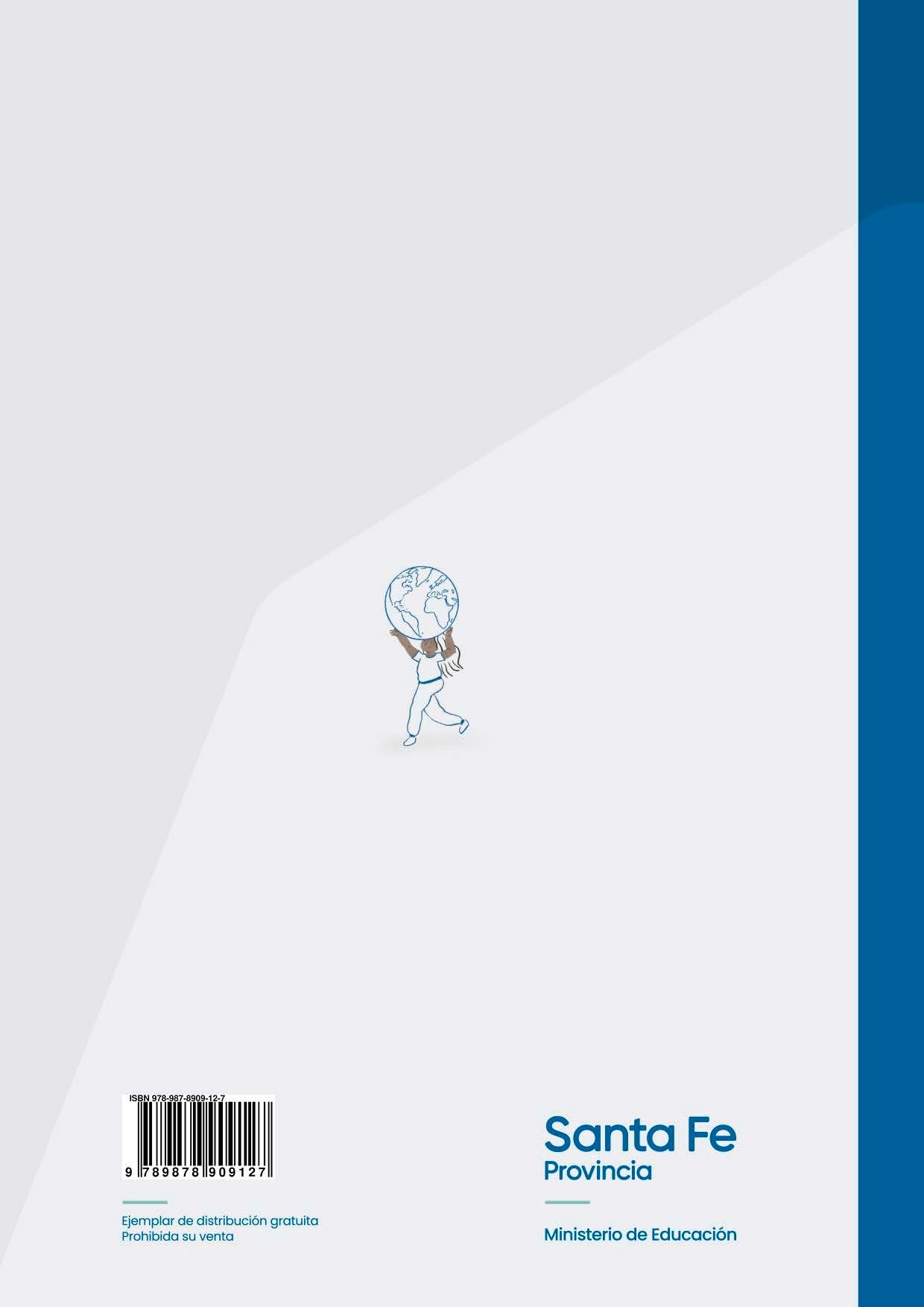 Elemento químicoEfectos sobre la saludMetal / no metalNúmero atómicoGrupo períodoIngeniería y C. Aplicadas25%Cs. Forenses51%Diseño, Arq. y Urbanismo54%Cs. Económicas54%Cs. Agroeconómicas55%Bellas Artes56%Cs. de la Comunicación57%TOTAL57%Cs. Jurídicas57%Cs. Exactas y Naturales65%Educación y Docencia67%Filosofía y Letras67%Cs. Sociales72%Cs. de la Salud76%Idiomas82%AñoMujeresVarones2000$ 681$ 8782001$ 674$ 8702002$ 724$ 9842003$ 823$ 1.1042004$ 916$ 1.2162005$ 1.118$ 1.4782006$ 1.336$ 1.7912007$ 1.639$ 2.2002008$ 2.181$ 2.9072009$ 2.526$ 3.4132010$ 3.286$ 4.4072011$ 4.334$ 5.7862012$ 5.556$ 7.4622013$ 7.008$ 9.3952014$ 9.586$ 12.7432015$ 12.304$ 16.2882016$ 16.774$ 21.875